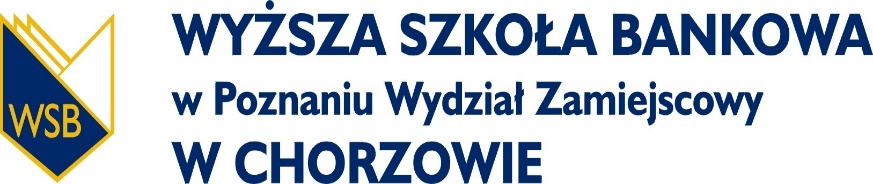 Wyższa Szkoła Bankowa w PoznaniuWydział Zamiejscowy w ChorzowieProgram studiówDla kierunku„logistyka”Studia pierwszego stopniaStudia: stacjonarne, niestacjonarneProfil: praktycznyRok akademicki 2021/2022OGÓLNA CHARAKTERYSTYKA KIERUNKU STUDIÓWEFEKTY UCZENIA SIĘZAJĘCIA LUB GRUPY ZAJĘĆ NIEZLAEŻNIE OD FORMY PROWADZENIA WRAZ Z PRZYPISANIEM DO NICH EFEKTÓW UCZENIA SIĘ I TREŚCI PROGRAMOWYCH ZAPEWNIAJĄCYCH UZYSKANIE EFEKTÓWPRZYPISANIE EFEKTÓW UCZENIA SIĘ DO ZAJĘĆ LUB GRUPY ZAJĘĆ NIEZALEŻNIE OD FORMY ICH PROWADZENIA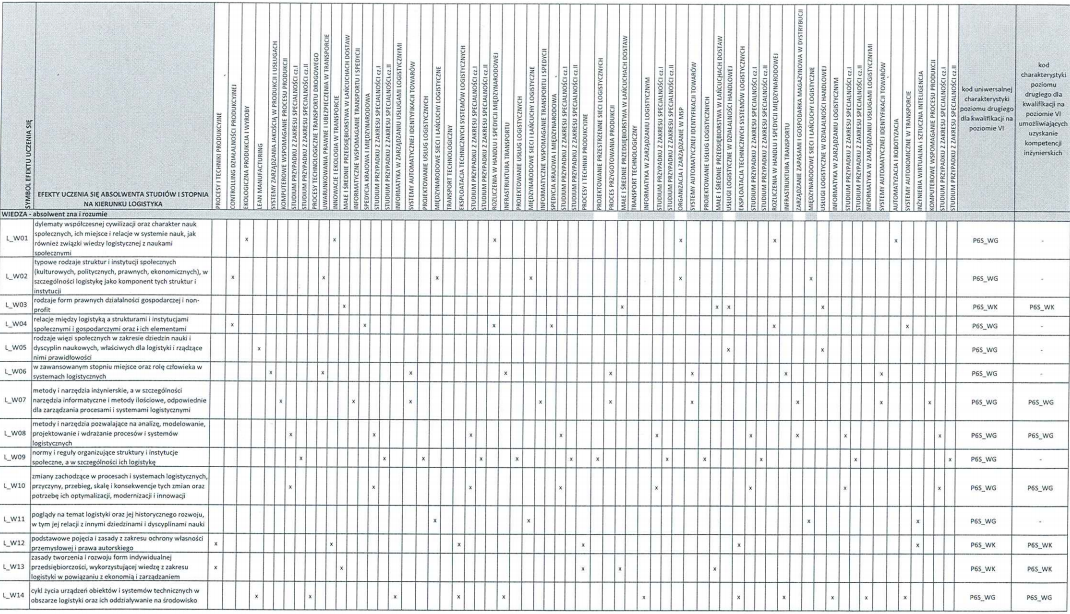 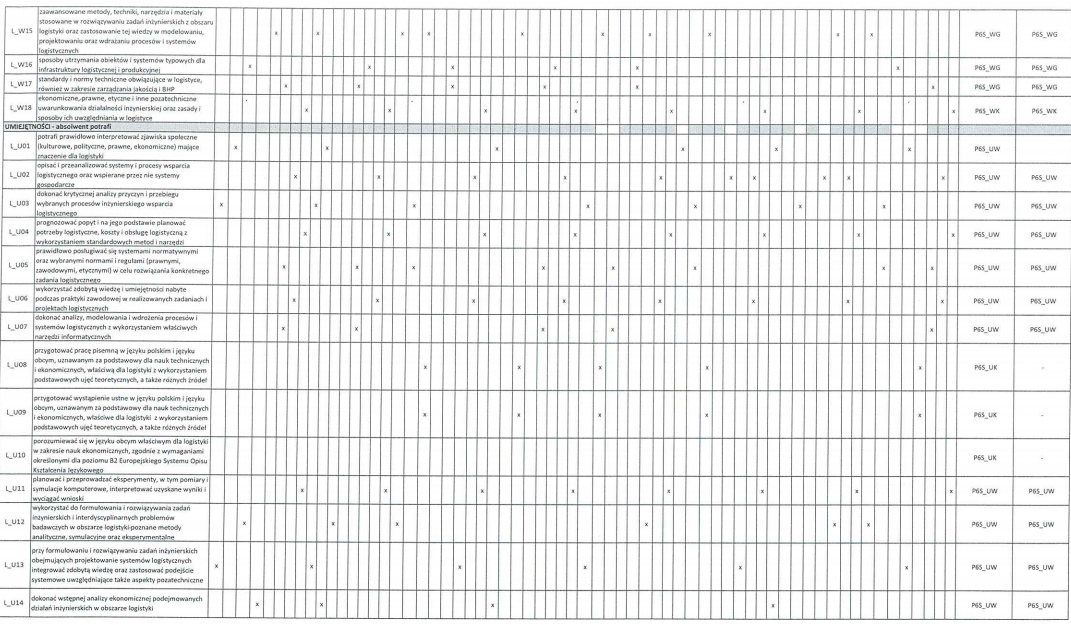 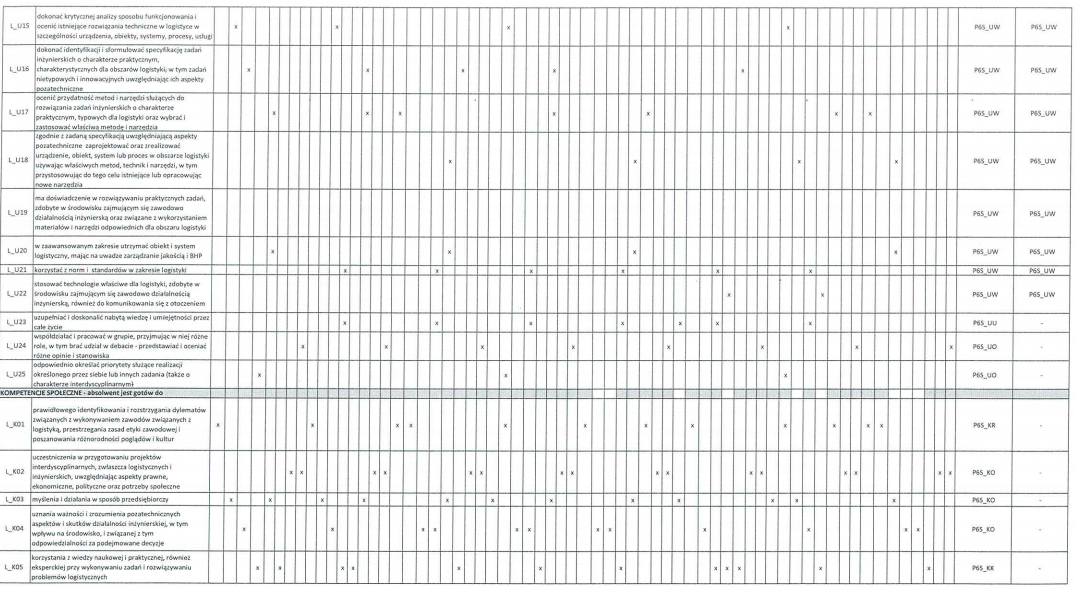 ZAJĘCIA LUB GRUPY ZAJĘĆ ORAZ TREŚCI PROGRAMOWE ZAPEWNIAJĄCE UZYSKANIE EFEKTÓW UCZENIA SIĘ PROGRAM STUDIÓWInformacja o proponowanych specjalnościach kształcenia oferowanych w danym cyklu kształceniaLogistyka handlu i dystrybucjiLogistyka i spedycja międzynarodowaLogistyka w małych i średnich przedsiębiorstwachLogistyka w organizacjiLogistyka produkcjiLogistyka transportuZarządzanie usługami logistycznymiInteligentne systemy logistycznePRZYPORZĄDKOWANIE KIERUNKU STUDIÓW DO DYSYCYPLIN NAUKOWYCHPODSTAWOWE WSKAŹNIKI ECTS OKREŚLONE DLA PROGRAMU STUDIÓWWYMIAR, ZASADY I FORMY ODBYWANIA PRAKTYK ZAWODOWYCHPraktyki zawodowe stanowią integralną część programu studiów pierwszego i drugiego stopnia, co zgodnie z wymaganiami programowymi dla studiów o praktycznym profilu kształcenia, jest odzwierciedleniem zawodowego charakteru studiów.Procedury organizacji praktyk zawodowych są sformalizowane. Główne założenia dotyczące praktyk zostały określone w regulaminie praktyk oraz procedurze organizacji praktyk. Praktyki zawodowe są obowiązkowe i każdy student jest zobowiązany do ich zaliczenia w trakcie trwania nauki.Zgodnie z programem studiów, na studiach I stopnia praktyka realizowana jest w wymiarze 
6 miesięcy, a przypisano jej 32 punkty ECTS, natomiast w przypadku studiów II stopnia zaplanowana jest na 3 miesiące, a przypisano jej 16 punktów ECTS.Realizacja zawodowych praktyk studenckich ma na celu praktyczną weryfikację efektów uczenia się, poszerzenie kompetencji i umiejętności studenta. Praktyka obejmować powinna obserwację oraz czynne uczestnictwo w różnych formach działań realizowanych przez daną organizację. Ważnym jej celem jest pogłębianie, rozwijanie i doskonalenie kompetencji studenta niezbędnych do wykonywania zawodu związanego z kierunkiem studiów. Praktyki na kierunku logistyka mogą odbywać się w przedsiębiorstwach transportowych, spedycyjnych i logistycznych, jak również w przedsiębiorstwach produkcyjnych i usługowych, 
w centrach logistycznych i dystrybucyjnych, hurtowniach, firmach konsultingowych, 
w międzynarodowych firmach transportowych, firmach kurierskich.Miejsce realizowania praktyk musi dawać możliwość osiągnięcia zakładanych efektów uczenia się dla programu praktyk zawodowych i odpowiadać kierunkowi studiów. W ramach obowiązkowych praktyk dopuszcza się następujące formy praktyk: praktyka może być realizowana w organizacji znajdującej się w bazie praktyk zawodowych Biura Karier i Praktyk, gdyż uczenia zapewnia studentom, w ramach partnerstw biznesowych miejsca odbywania praktyk. Jak również dopuszcza się, że miejsce praktyk może zostać pozyskane przez studenta, przy czym zostaje ono wcześniej zatwierdzone przez merytorycznego opiekuna praktyk zgodnie z określonymi przez uczelnię kryteriami.Praktyki zawodowe na uczelni organizuje i koordynuje Biuro Karier i Praktyk.SPOSOBY WERYFIKACJI I OCENY EFEKTÓW UCZENIA SIĘ OSIĄGANYCH PRZEZ STUDENTA W TRAKCIE CAŁEGO CYKLU KSZTAŁCENIAW procesie monitorowania stopnia osiągnięcia efektów uczenia uczestniczą: koordynator przedmiotu, metodyk, menedżer kierunku, prodziekan ds. jakości kształcenia oraz Komisja ds. zapewniania jakości prac dyplomowych i recenzji na studiach I i II stopnia, dziekan. Weryfikacja osiągania efektów uczenia przez poszczególnych studentów rozumiana jest jako potwierdzenie przy użyciu zdefiniowanych narzędzi i kryteriów, że zostały spełnione przez studenta wyspecyfikowane wymagania określone dla postawionego zadania. Zasadniczym obszarem bezpośredniego pomiaru efektów uczenia są przedmioty nauczania. Każdy przedmiot został zdefiniowany w kartach przedmiotów pod kątem efektów uczenia się, treści programowych, w ramach których osiągany jest dany efekt oraz metod weryfikacji osiągania przez studentów poszczególnych efektów uczenia się. Efekty uczenia się weryfikowane są przez zastosowanie adekwatnie dobranych metod:efekty uczenia się w zakresie wiedzy zwykle weryfikowane są poprzez: egzaminy pisemne i ustne, kolokwia, quizy i testy,umiejętności najczęściej weryfikowane są poprzez wykonywanie ćwiczeń, rozwiązywanie zadań, opracowanie studiów przypadków, projekty, obserwację, portfolio i ocenę aktywności (efektów pracy studenta) na zajęciach,osiąganie przez studenta efektów uczenia w zakresie kompetencji społecznych zwykle weryfikowane jest poprzez ocenę różnorakich aktywności i rozwiązywanie problemów na zajęciach oraz ocenę pracy nad projektem, a także ocenę prezentacji wyników projektu.W ramach każdego z narzędzi nauczyciel akademicki ustala kryteria i sposób oceny czy dany efekt został osiągnięty przez studenta. Narzędziami pośredniego pomiaru zakresu realizacji efektów uczenia są:ankiety oceny zajęć dydaktycznych przez studentów – dzięki wynikom ankiet uzyskuje się informacje dotyczące sposobu postrzegania procesu kształcenia z perspektywy studentów oraz ich oceny pracy wykładowców, co pozwala na zdiagnozowanie obszarów nauczania przedmiotowego wymagających korekt i działań naprawczych, umożliwia także wytypowanie dobrych praktyk i rozwiązań dydaktycznych wartych promowania w praktyce nauczania,hospitacje metodyczne – umożliwiają ocenę możliwości realizacji założonych dla przedmiotów efektów uczenia na podstawie analizy przebiegu procesu dydaktycznego oraz ewentualne wprowadzenie modyfikacji w zakresie stosowanych metod i technik dydaktycznych oraz sposobu budowania relacji pomiędzy wykładowcą a grupami studenckimi. Na uzyskanie zakładanych umiejętności i kompetencji oraz na opanowanie oczekiwanej wiedzy, pozwala właściwy dobór metod kształcenia. Wybór metod zależy od wielu czynników, w tym zwłaszcza od formy zajęć, od sformułowanych celów nauczania, planowanych szczególnych zadań dydaktycznych, wreszcie od przedmiotu nauczania i efektów uczenia zdefiniowanych dla danego przedmiotu. Wykładowca może określić własne metody dydaktyczne lub wybrać spośród metod opartych o dowolną typologię metod nauczania/uczenia się. W zależności od formy zajęć (wykład/ ćwiczenia/ laboratorium), wykładowcy mogą planować pracę w oparciu o:metody podające (oparte na uczeniu się przez przyswajanie): wykład, wykład konwersatoryjny, wykład z prezentacją multimedialną, nauczanie wyprzedzające (analiza gotowych treści np. w opracowaniu, poprzedzona zadaniami w formie poleceń i pytań) i in.,metody poszukujące (oparte na samodzielnym pozyskiwaniu wiedzy): metoda zadań do samodzielnego wykonania, gry dydaktyczne, analiza przypadku (case study), dyskusja, symulacja, metoda projektu in.,metody waloryzacyjne (eksponujące systemy wartości): dyskusja, gry symulacyjne, analiza przypadku i in.,metody praktyczne/ ćwiczeniowe (treningowe): rozwiązywanie zadań/ ćwiczeń, trening kompetencji (asertywności, projektowania np. graficznego, sporządzania bilansu, komunikacji w zespole, twórczości, orientacji w terenie, projektowania działań, pisania raportu, sporządzania diagnozy) i in.Wykładowcy planujący zajęcia dydaktyczne w terenie, poza siedzibą uczelni, chętnie wybierają: wyjazd studyjny, wycieczkę, czy też udział w imprezach i wydarzeniach organizowanych przez podmioty spoza uczelni (konferencje, spotkania, wystawy, rajdy i gry terenowe), ćwiczenia w terenie, badania terenowe, szkolenia.Wykładowej formie zajęć, a także osiąganiu efektów uczenia się w obszarze wiedzy służą metody podające, jednak wzbogacone o elementy metod poszukujących, czy też waloryzacyjnych, gdyż uczeniu się osób dorosłych nie sprzyja opieranie się wyłącznie na uczeniu się przez przyswajanie, wielokroć skuteczniejszym jest proces uczenia się, w którym student wykazuje aktywność poznawczą, w tym zwłaszcza poszukującą.Dydaktycy planujący ćwiczenia i laboratoria wybierają różnorakie metody, w tym poszukujące i waloryzacyjne. Często też czerpią z zasobów metod praktycznych, co jest szczególnie cenne waspekcie procesu kształcenia realizowanego na kierunku o profilu praktycznym. Zastosowanie metod ćwiczeniowych oraz poszukujących sprzyja osiąganiu efektów uczenia się w obszarze umiejętnościoraz kompetencji społecznych.Szczególnym elementem w systemie pomiaru efektów uczenia osiąganych przez studentów jest seminarium:zespołowa praca dyplomowa (licencjacka lub inżynierska) o charakterze projektowym oraz obrona tego projektu – na studiach I stopnia,w przypadku studiów II stopnia zarówno praca dyplomowa jak i obrona mają charakter indywidualny. Na podstawie udziału studentów w seminarium oraz realizacji i obrony pracy dyplomowej dokonywany jest pomiar szerokiego spectrum efektów z obszaru wiedzy i umiejętności kierunkowych oraz kompetencji społecznych absolwentów. Pomiar ten dokonywany jest według jednolitych zasad i kryteriów, adekwatnie do przyjętych dla prac licencjackich, inżynierskich i magisterskich założeń oraz wytycznych, wyszczególnionych w odrębnej dokumentacji. Szczególną rolę pełni Komisja ds. jakości prac dyplomowych i recenzji na studiach I oraz II stopnia. Zadaniem niniejszego podmiotu jest opiniowanie tematów prac dyplomowych pod kątem ich zgodności z kierunkiem studiów, ocena jakości prac dyplomowych, a także ocena jakości recenzji prac dyplomowych: opinii recenzenta oraz opinii promotora. Uczelnia korzysta z elektronicznego systemu obron, który nie tylko został zintegrowany z Jednolitym Systemem Antyplagiatowym, dzięki któremu weryfikowany jest poziom zapożyczeń, ale system ten pozwala na efektywniejszy i skuteczniejszy sposób prowadzenia obron prac dyplomowych, a także na ich nadzorowanie i kontrolowanie, w tym ocena pracy dyplomowej recenzenta, jak i promotora dokonywana jest na podstawie identycznych kryteriów dedykowanych danemu kierunkowi i stopniowi studiów.W wyniku analizy w/w obszarów koordynatorzy przedmiotów we współpracy z metodykiem i menedżerem dokonują ewaluacji i modyfikacji programów i metod kształcenia.WYKAZ ZAJĘĆ LUB GRUPY ZAJĘĆ Z PRZYPISANIEM PUNKTÓW ECTSLogistyka studia stacjonarneLogistyka studia niestacjonarneOFEROWANE WSPARCIE DLA OSÓB Z NIEPEŁNOSPRAWNOŚCIAMIZarządzenie nr 10/2021Rektora Wyższej Szkoły Bankowej w Poznaniu z dnia 4 maja  2021 roku w sprawie dostosowania procesu kształcenia do potrzeb osób z niepełnosprawnością  Na podstawie art. 23 ust. 1 ustawy z dnia 20 lipca 2018 r.– Prawo o szkolnictwie wyższym i nauce (Dz.U. 2021 poz. 478, z późn. zm.) mając na uwadze zasady działania na rzecz osób z niepełnosprawnością, określonych w art. 24 Konwencji ONZ o Prawach Osób Niepełnosprawnych, jak również określony w art. 70 pkt. 4 Konstytucji Rzeczypospolitej Polskiej obowiązek zapewnienia powszechnego i równego dostępu obywateli do nauki, zarządzam co następuje: § 1 Niniejszym określa się szczegółowe warunki dostosowania procesu kształcenia do potrzeb osób z niepełnosprawnością, o których mowa w Regulaminie Studiów Wyższej Szkoły Bankowej w Poznaniu. Osoby ubiegające się o dostosowanie procesu kształcenia do swoich potrzeb wynikających z niepełnosprawności zwane są dalej „Wnioskodawcami”.  Wnioskodawcą może być student studiów pierwszego i drugiego stopnia oraz student jednolitych studiów magisterskich, którego dotyczy przesłanka wskazana w § 2 ust. 1 niniejszego zarządzenia.  Celem dostosowania procesu kształcenia do potrzeb osób z niepełnosprawnością w Wyższej Szkole Bankowej w Poznaniu jest wyrównanie szans edukacyjnych i umożliwienie pełnego dostępu do kształcenia w nawiązaniu do zasad określonych w Uchwale Prezydium Konferencji Rektorów Akademickich Szkół Polskich z dnia 2 czerwca 2016 r., które stanowią Załącznik nr 1 niniejszego zarządzenia.   Przez szczegółowe warunki dostosowania procesu kształcenia rozumie się zasady uczestnictwa w zajęciach oraz zaliczenia przedmiotu - w tym zasady zaliczenia końcowego, egzaminu i zadań cząstkowych przygotowywanych przez studenta w trakcie trwania semestru, dostosowane do jego potrzeb i możliwości wynikających z niepełnosprawności przy jednoczesnym zachowaniu przyjętych standardów akademickich i złożeń merytorycznych przedmiotu. Szczegółowe działania stanowią Załącznik nr 2 niniejszego Zarządzenia. Przez działania, o których mowa w §1 ust. 5 rozumie się także możliwość wypożyczenia przez Wnioskodawcę sprzętu stanowiącego własność Wyższej Szkoły Bankowej w Poznaniu, a umożliwiającego pełniejszy udział w zajęciach w zależności od rodzaju niepełnosprawności. Regulamin Wypożyczalni wraz listą sprzętu będącego na wyposażeniu stanowi Załącznik nr 3 powyższego zarządzenia. Możliwość skorzystania z Wypożyczalni jest działaniem niezależnym od składania przez studentów wniosku o dostosowanie procesu kształcenia do indywidualnych potrzeb, o których mowa w § 1 ust. 3 niniejszego Zarządzenia.  Działania te mają zastosowanie do wszystkich form i kierunków studiów pierwszego i drugiego  stopnia oraz jednolitych studiów magisterskich prowadzonych w Wyższej Szkole Bankowej w Poznaniu.   W procesie dostosowywania procesu kształcenia dla osób wymienionych w §1 ust. 3 bierze udział Pełnomocnik Rektora ds. Studentów z Niepełnosprawnością (dalej: PRSN) w porozumieniu z wykładowcą oraz koordynatorem przedmiotu (jeżeli jest pełniona powyższa funkcja na wydziale) oraz podmiotem, o którym mowa w § 3 ust. 1. Każdy przypadek Wnioskodawcy jest rozpatrywany indywidualnie i nie może stanowić rozwiązania przyjętego jako standardowe dla studentów z tym samym rodzajem niepełnosprawności.  § 2  O dostosowania procesu kształcenia do swoich potrzeb i możliwości mogą ubiegać się studenci studiów pierwszego i drugiego stopnia, jednolitych studiów magisterskich z aktualnym orzeczeniem niepełnosprawności. Szczegółowe warunki dostosowania procesu kształcenia powinny uwzględniać: stopień i rodzaj niepełnosprawności, indywidualne potrzeby i możliwości wynikające z niepełnosprawności osoby ubiegającej się o adaptację związane z właściwą realizacją procesu kształcenia, specyfikę wymagań merytorycznych określonych w kartach przedmiotów oraz adaptację formy przeprowadzanych zaliczeń okresowych i końcowych – w tym egzaminów.  § 3 Decyzję w sprawie przyznania szczegółowych warunków dostosowania procesu kształcenia podejmuje Dziekan Wydziału po uprzednim zaopiniowaniu wniosku przez PRSN. § 4 Szczegółowe warunki dostosowania procesu kształcenia przyznawane są Wnioskodawcy na jeden semestr albo na rok akademicki, w zależności od ich sytuacji zdrowotnej i potrzeb związanych z procesem kształcenia. W przypadku, gdy orzeczenie o niepełnosprawności jest wydane na czas określony, szczególne warunki dostosowania procesu kształcenia obowiązują wyłącznie na okres występujących utrudnień w kształceniu. Wnioskodawca jest zobowiązany do przedłożenia PRSN aktualnej dokumentacji niezwłocznie po ustaniu przyczyny składania wniosku.   Przyznanie szczegółowych warunków dostosowania procesu kształcenia przyznawane jest wyłącznie na pisemny wniosek osoby ubiegającej się. Wzór wniosku stanowi Załącznik nr 4 niniejszego zarządzenia. Do wniosku, o którym mowa w §1 ust. 1, wnioskodawca zobowiązany jest załączyć dokumentację, o której mowa w §2 ust. 1.  Własnoręcznie podpisany wniosek do zaopiniowania przez Pełnomocnika Rektora ds. Studentów z Niepełnosprawnością wraz z dokumentacją powinien zostać złożony drogą elektroniczną na adres Dziekanatu lub osobiście w Dziekanacie. Dziekanat rejestruje wniosek i przekazuje do PRSN. PRSN po zaopiniowaniu przekazuje wniosek do Dziekana. Wniosek powinien być złożony najpóźniej na 2 tygodnie po rozpoczęciu semestru, po uprzednim zapoznaniu się studenta z zasadami uczestnictwa w zajęciach oraz zaliczenia danego przedmiotu zawartymi w Karcie Przedmiotu i odbyciu rozmowy z osobą prowadzącą zajęcia dydaktyczne. W uzasadnionych przypadkach dopuszcza się złożenie wniosku po tym terminie, jednak nie później  niż miesiąc przed planowanym terminem skorzystania ze szczególnych warunków dostosowania procesu kształcenia.  Za uzasadniony przypadek uznaje się sytuację, kiedy orzeczenie o niepełnosprawności zostaje przedłużone lub wydane w trakcie trwania semestru. W szczególnie uzasadnionych przypadkach dopuszcza się złożenie wniosku w terminie, w którym nadal zachodzą warunki do przeprowadzenia procesu szczegółowych warunków dostosowania procesu kształcenia. Wniosek taki rozpatrywany jest w trybie przyspieszonym. Student, o którym mowa w § 2 ust. 1, który nie złoży wniosku o dostosowanie procesu kształcenia do swoich potrzeb jest zobligowany do realizacji zadań cząstkowych, uczestniczenia w zajęciach oraz zaliczeniach końcowych i egzaminach na zasadach wskazanych w Karcie przedmiotu. § 5 PRSN analizuje otrzymaną dokumentację, a następnie opiniuje wniosek. Wystawienie opinii zostaje poprzedzone konsultacją z osobą prowadzącą bezpośrednio zajęcia dydaktyczne ze studentem oraz Wnioskodawcą. W razie potrzeby - także z Koordynatorem przedmiotu, jeżeli funkcja ta jest pełniona na wydziale. Opinia dotycząca zasad i warunków przyznania szczegółowych warunków dostosowania procesu kształcenia zostaje przesłana przez PRSN wraz z wnioskiem do podmiotu właściwego do wydania rozstrzygnięcia w sprawie.  W przypadku, gdy PRSN stwierdzi, że przedstawiona dokumentacja jest niewystarczająca do rozpatrzenia wniosku, zwraca się do Wnioskodawcy o jej uzupełnienie. Do działań PRSN obejmujących wydanie opinii o przyznanie szczegółowych warunków dostosowania procesu kształcenia należą: określenie indywidualnych potrzeb i możliwości Wnioskodawcy wynikających z niepełnosprawności, które mogą mieć wpływ na proces kształcenia i zaliczenia wskazanych przedmiotów w trakcie wyznaczonej konsultacji, gromadzenie dokumentacji potwierdzającej określone trudności Wnioskodawcy,  zasięganie opinii Wykładowców prowadzących zajęcia z Wnioskodawcą oraz w razie potrzeby Koordynatorów przedmiotu (jeżeli powyższa funkcja pełniona jest na wydziale), a także Metodyków Nauczania w celu wypracowania rozwiązań uwzględniających specyfikę kształcenia oraz przyjęte standardy nauczania w Wyższej Szkole Bankowej w Poznaniu, zasięganie informacji od pracownika obsługującego tok kształcenia Wnioskodawcy na temat dotychczasowego przebiegu kształcenia;  informowanie podmiotu, który wydał rozstrzygnięcie w sprawie, o zaistniałych przeszkodach przy procesie wdrażania szczegółowych warunków dostosowania potrzeb kształcenia dotyczących Wnioskodawcy, w szczególności, gdy stwarza on zagrożenie lub nie przestrzega innych zasad współpracy z PRSN.  § 6Wniosek może być zaopiniowany negatywnie przez PRSN w następujących przypadkach, gdy: przedstawiona dokumentacja jest niekompletna, a wnioskodawca jej nie uzupełnił;  nie dokonano uzupełnienia dokumentacji w sytuacji, o której mowa w § 4 ust. 2, przedstawiona dokumentacja lub wynik konsultacji przeprowadzonych przez PRSN nie potwierdzają związku między rodzajem niepełnosprawności, a trudnościami w procesie kształcenia i przystąpienia do zaliczeń okresowych i końcowych, proponowane przez Wnioskodawcę rozwiązania adaptacyjne są nieracjonalne lub organizacyjnie niemożliwe do przeprowadzenia. PRSN w powyższych przypadkach informuje o tym fakcie podmiot, o którym mowa w § 3 ust. 1, który może podjąć decyzję o przyznaniu szczegółowych warunków dostosowania procesu kształcenia do potrzeb i możliwości Wnioskodawcy niezależnie od przedstawionej przez PRSN opinii. W przypadku odmowy przyznania szczegółowych warunków dostosowania procesu kształcenia, Wnioskodawca ma prawo w formie pisemnej do wniesienia zastrzeżeń od rozstrzygnięcia do Rektora Wyższej Szkoły Bankowej w Poznaniu w terminie 14 dni od dnia otrzymania decyzji. Przy rozpatrywaniu zastrzeżeń od rozstrzygnięcia Rektor może zasięgnąć opinii PRSN. Rozstrzygnięcie Rektora jest ostateczne.  Rektor ma prawo uchylić rozstrzygnięcie w sprawie przyznania szczegółowych warunków dostosowania procesu kształcenia w przypadku uzyskania od PRSN informacji, o których mowa w § 6 ust. 1. § 7 O podjętej decyzji Wnioskodawca jest informowany za pośrednictwem Extranetu studenckiego.   Kopia wydanej decyzji doręczana jest Wykładowcy w formie elektronicznej w terminie umożliwiającym wdrożenie adaptacji. W przypadku pełnionej na wydziale funkcji Koordynatora przedmiotu decyzja doręczana jest również koordynatorowi. § 8  Wszystkie osoby uczestniczące w procedurze przyznawania adaptacji zobowiązane są do ochrony danych osobowych, a w szczególności danych wrażliwych związanych z niepełnosprawnością Wnioskodawcy oraz do nieujawniania ich osobom nieuprawnionym, zgodnie z procedurami obowiązującymi w Wyższej Szkole Bankowej w Poznaniu.  Szczegółowa dokumentacja złożona przez Wnioskodawcę, w tym dokumentacja specjalistyczna, przechowywana i archiwizowana jest przez PRSN oraz właściwy podmiot z § 3 ust. 1 na mocy odrębnych przepisów i z uwzględnieniem charakteru powierzonych danych wrażliwych.  § 9  Zarządzenie wchodzi w życie z dniem podpisania.  Rektor Wyższej Szkoły Bankowej w PoznaniuProf. zw. dr hab. Józef OrczykZałącznik nr 1 do zarządzenia nr 10/2021 Rektora WSB w Poznaniu z dnia 4 maja 20217 zasad wsparcia edukacyjnego studentów z niepełnosprawnością Poniższa treść 7 zasad wsparcia edukacyjnego studentów z niepełnosprawnością została opracowana na podstawie Uchwały nr 52/VI  Prezydium Konferencji Rektorów Akademickich Szkół Polskich z dnia 2 czerwca 2016 r. w sprawie wyrównywania szans edukacyjnych studentów z niepełnosprawnością w dostępie do kształcenia w szkołach wyższych, a w związku z tym zasad działania na rzecz osób z niepełnosprawnością, określonych w art. 24 Konwencji ONZ o Prawach Osób Niepełnosprawnych, art. 70 pkt. 4 Konstytucji Rzeczypospolitej Polskiej oraz art. 13 i 94 ustawy Prawo o szkolnictwie wyższym i stanowi załącznik  nr 1 do zarządzenia nr 10/2021 Rektora Wyższej Szkoły Bankowej w Poznaniu z dnia 4 maja 2021 roku w sprawie dostosowania procesu kształcenia do potrzeb osób z niepełnosprawnością i jest obowiązującą w Wyższej Szkole Bankowej w Poznaniu ofertą wsparcia dla studentów z niepełnosprawnością studiów pierwszego i  drugiego stopnia. Treść zasad wsparcia edukacyjnego dla osób z niepełnosprawnością w Wyższej Szkole Bankowej w Poznaniu dotyczy studentów pierwszego i drugiego stopnia oraz jednolitych studiów magisterskich. 7 zasad wsparcia edukacyjnego studentów z niepełnosprawnością Indywidualizacja – adaptacje procesu studiowania osoby z niepełnosprawnością  są dostosowane do jej indywidualnych potrzeb edukacyjnych, wynikających ze specyfiki stanu zdrowia oraz specyfiki zajęć, w tym warunków, w jakich się one odbywają. W zależności od rodzaju oraz stopnia niepełnosprawności, a także w związku z innymi czynnikami, takimi jak przebieg wcześniejszej edukacji, czy możliwości finansowe, student może mieć różne ograniczenia oraz różne umiejętności i techniki kompensowania niepełnosprawności. W wielu przypadkach możliwe jest wdrożenie różnych rozwiązań, które dają możliwość osiągnięcia tego samego celu, czyli skutecznego zaadaptowania procesu kształcenia bez naruszania standardu akademickiego. Z drugiej strony, w zależności od tego, jakie są kluczowe elementy danych zajęć, sugerowane adaptacje mogą być w niektórych przypadkach bardziej asekuracyjne, a w innych dalej idące. 2. Podmiotowość – uwzględnienie autonomii osoby z niepełnosprawnością i prawa do decydowania o sobie. Osoba z niepełnosprawnością  zna swoją sytuację oraz konsekwencje niepełnosprawności w sposób najlepszy z możliwych. Ona też ponosi pełną odpowiedzialność za swoje decyzje i rozwój osobisty. Dlatego wszelkie wybory, nawet te, które na pierwszy rzut oka mogą wydawać się nierozsądne, należy uszanować i podejmować możliwe do przeprowadzenia działania, zmierzające do wprowadzenia w życie decyzji studenta. Nie stoi to w sprzeczności z ewentualnym zwróceniem uwagi studenta na czynniki, mogące mieć znaczenie dla jego sukcesu lub niepowodzenia (na przykład wymagania związane programem studiów, z których student może nie zdawać sobie sprawy). 3. Rozwijanie potencjału osoby z niepełnosprawnością w związku z realizowanym przez nią procesem kształcenia - dobór takich adaptacji, które pozwalałyby studentowi nabywać wiedzę i rozwijać praktyczne umiejętności. Należy dbać o to, aby stosowane adaptacje umożliwiały studentowi w jak największym stopniu realizację zajęć przewidzianych w programie studiów. W przypadku gdy do wyboru mamy zwolnienie studenta z jakiejś aktywności (co w pewnych wypadkach może być akceptowalną adaptacją) oraz podjęcie działań, aby w zmienionej formie, zadanie mogło być przez studenta wykonane, należy przyjąć tę drugą opcję. 4. Racjonalność dostosowania – proponowanie adaptacji racjonalnych ekonomicznie, skutecznie wyrównujących szanse osoby z niepełnosprawnością oraz gwarantujących zachowanie standardu akademickiego. Racjonalna adaptacja to taka, która w możliwie najlepszy sposób zapewnia dostęp do tych samych treści oraz daje możliwość realizowania zadań praktycznych, do których mają dostęp osoby bez niepełnosprawności. Trzeba się liczyć z tym, że adaptacja taka teoretycznie będzie możliwa, lecz jej koszt lub wysiłek związany z jej wprowadzaniem będzie zbyt duży. Wówczas konieczne jest szukanie innych rozwiązań. 5. Utrzymanie standardu akademickiego – przygotowanie adaptacji przy jednoczesnym utrzymaniu kryteriów merytorycznych obowiązujących wszystkich studentów. Osiągnięcie założonych efektów kształcenia jest jednym z praw studiujących osób z niepełnosprawnością. Wszelkie adaptacje muszą być zatem przygotowane tak, aby zagwarantowane zostało zachowanie kluczowych elementów procesu realizacji programu studiów. Z tego względu niezwykle istotna jest współpraca naukowców i nauczycieli akademickich zajmujących się daną dziedziną wiedzy. Wymagania dotyczące zajęć o takiej samej tematyce na różnych kierunkach studiów bywają różne, dlatego proponowane rozwiązania w niektórych sytuacjach będą właściwe do zastosowania, a w innych nie. 6. Adaptacje najbliższe standardowemu przebiegowi zajęć – a więc takie, które nie mają charakteru przywileju dla osoby z niepełnosprawnością, ale w sposób racjonalny wyrównywałyby jej szanse w zakresie możliwości realizacji procesu kształcenia uznanego za optymalny na danych zajęciach. Zasada ta ma na celu dążenie do dokonywania możliwie najmniejszych zmian standardowego sposobu studiowania. Przyjmuje się też, że pierwotnie przyjęte sposoby prowadzenia zajęć i egzaminowania mają znaczenie dla przebiegu studiów. Na przykład przyjęcie pisemnej formy egzaminu oznacza nie tylko sprawdzenie wiedzy studenta, lecz również założenie, że student powinien mieć umiejętność wykazania się nią na piśmie. Z tego względu adaptacja egzaminu pisemnego powinna w pierwszej kolejności iść w kierunku zmiany sposobu pisania (np. w powiększonym druku, na komputerze, przy użyciu alfabetu brajla). 7. Równe prawa i obowiązki – dbałość nie tylko o realizowanie równych praw dla osób z niepełnosprawnością, ale również egzekwowanie (dzięki zapewnieniu tych praw) wypełniania obowiązków studenckich na takim samym poziomie, jak w przypadku studentów bez niepełnosprawności. Jednym z celów dokonywania racjonalnych adaptacji jest dążenie do zobiektywizowania możliwości i – co za tym idzie – oceny studenta. Ocena pozytywna jest jedynie potwierdzeniem tego, że student posiadł wiedzę i umiejętności, jakie były założone. Zwalnianie z wypełniania obowiązków może stanowić utrudnienie dla studenta w osiągnięciu założonego celu. Będzie też odebrane przez innych studentów jako uprzywilejowywanie. Działania na rzecz osób z niepełnosprawnością powinny zapewnić im równe traktowanie, co da im szansę na wzięcie odpowiedzialności za siebie i swoje obowiązki w takim samym stopniu, jak ma to miejsce w przypadku osób bez niepełnosprawności.Załącznik nr 2 do zarządzenia nr 10/2021 Rektora WSB w Poznaniu z dnia 4 maja 2021Zasady realizowania studiów przez studentów z niepełnosprawnością  w świetle regulaminu studiów wyższych w WSB w Poznaniu Wszystkie rozwiązania alternatywne stosowane w toku studiów wobec studentów z niepełnosprawnością mają na celu wyrównanie szans ukończenia danego poziomu studiów przy zachowaniu zasady nie zmniejszania wymagań merytorycznych wobec tych studentów. W przypadku, gdy niepełnosprawność studenta uniemożliwia jego bezpośredni udział w zajęciach dydaktycznych, dziekan  na wniosek studenta może:  zezwolić na zwiększenie dopuszczalnej absencji, ustalić indywidualny tok lub program studiów, wyrazić zgodę na zmianę formy sprawdzania wiedzy. Jeśli wynika to z rodzaju niepełnosprawności, Dziekan, na wniosek studenta może wyrazić zgodę na zastosowanie rozwiązań polegających na włączaniu do udziału w zajęciach osób trzecich, w szczególności asystenta osoby z niepełnosprawnością.  W przypadku, gdy z powodu niepełnosprawności studenta niemożliwe jest samodzielne sporządzanie notatek podczas zajęć, dziekan, na wniosek studenta, może udzielić pozwolenia na zastosowanie przez studenta z niepełnosprawnością dodatkowych urządzeń technicznych umożliwiających mu pełny udział w zajęciach oraz korzystanie z urządzeń audiowizualnych pozwalających na rejestrację zajęć dydaktycznych W przypadku stosowania podczas zajęć urządzeń rejestrujących dźwięk lub dźwięk i obraz, student zobowiązany jest do złożenia wraz z wnioskiem, pisemnej deklaracji o nienaruszaniu wizerunku wykładowcy oraz praw autorskich do dzieł powstałych w trakcie tych zajęć i wykorzystaniu zarejestrowanych materiałów wyłącznie na użytek prywatny. W celu zmiany sposobu składania egzaminu dziekan może wyrazić zgodę studentowi z niepełnosprawnością na:  przedłużenie czasu trwania danego zaliczenia / egzaminu adekwatnie do potrzeb i możliwości studenta, zastosowanie dodatkowych środków dydaktycznych, zastosowanie w trakcie zaliczenia / egzaminu alternatywnej formy zapisu, zamianę formy zaliczenia / egzaminu z pisemnej na ustną lub z ustnej na pisemną, uczestnictwo w zaliczeniu / egzaminie osób trzecich, a w szczególności asystenta osoby z niepełnosprawnością, zmianę miejsca przeprowadzenia zaliczenia / egzaminu, używanie w trakcie zaliczenia/egzaminu technologii wspierających (np. laptopa/komputera z programem powiększająco-udźwiękawiającym, lup powiększających itp.), zmianę formy przeprowadzenia zaliczenia / egzaminu ze stacjonarnej na zdalną z wykorzystaniem dostępnych narzędzi do kształcenia na odległość (Moodle, platforma ZOOM, MS Teams, inne). Na umotywowany wniosek studenta dziekan może określić indywidualny tryb zaliczenia roku akademickiego lub całego toku studiów i wyrazić zgodę na indywidualny plan studiów i  program studiów (IPS).  Szczegółowe informacje na temat indywidualnego planu studiów i programu studiów określa Regulamin Studiów Wyższych w WSB w Poznaniu w § 30-44 . Każdy ze wskazanych przez studenta przedmiotów wymaga rozwiązań indywidualnych i nie może stanowić przyjętego powszechnie standardu dla innych osób z tym samym rodzajem niepełnosprawności. Decyzja dziekana jest ostateczna. Zarządzenie nr 9/2021Rektora Wyższej Szkoły Bankowej w Poznaniuz dnia 4 maja 2021 rokuw sprawie przyjęcia regulaminu wypożyczalni sprzętu dla studentów z niepełnosprawnością§1. POSTANOWIENIA OGÓLNE Wyższa Szkoła Bankowa w Poznaniu prowadzi wypożyczalnię sprzętu zwaną dalej „Wypożyczalnią” Wypożyczalnia świadczy usługi na rzecz studentów z orzeczoną niepełnosprawnością. Osoby korzystające z usług Wypożyczalni nazywane są „Wypożyczającym”.Wypożyczalnia zlokalizowana jest:na Wydziale Finansów i Bankowości w Bibliotece, budynek CP ul. Fr. Ratajczaka 5/7 i jest czynna w godzinach otwarcia Biblioteki, na Wydziale Zamiejscowym w Chorzowie, w portierni w budynku przy ul. Sportowej 29 i jest czynna od wtorku do soboty w godzinach od 9.00-14.00,na Wydziale Ekonomicznym w Szczecinie w gabinecie Pełnomocnika Rektora ds. Studentów z Niepełnosprawnością i jest czynna od poniedziałku do piątku w godzinach od 8.00-15.00.Wypożyczającym nie może być osoba ze statusem wolnego słuchacza.Sprzęt stanowi własność Wyższej Szkoły Bankowej w Poznaniu  nazywanej „Użyczającym”.Wykaz sprzętu przeznaczonego do udostępniania w ramach usług Wypożyczalni określa załącznik nr 1 i 2 do niniejszego regulaminu. Regulamin Wypożyczalni dostępny jest na miejscu w wypożyczalni oraz w extranecie studenckim. Nadzór nad Wypożyczalnią sprawuje Pełnomocnik Rektora ds. Studentów z Niepełnosprawnością (PRSN), właściwy dla danego Wydziału. § 2ZASADY WYPOŻYCZANIA SPRZĘTU Do wypożyczenia sprzętu uprawniony jest każdy student WSB o którym mowa w § 1 pkt.1 (z wykluczeniem wolnych słuchaczy §1 pkt.3) lub osoba przez niego upoważniona, po okazaniu właściwego upoważnienia). Sprzęt musi być używany zgodnie z przeznaczeniem. Sprzęt oddaje się Wypożyczającemu do użytkowania nieodpłatnie. Użyczany sprzęt jest ubezpieczony i sprawny. Przed wydaniem następuje kontrola jego sprawności w obecności osoby wypożyczającej. Zapotrzebowanie na wypożyczenie określonego sprzętu składa się na wniosku o wypożyczenie sprzętu, który stanowi załącznik nr 3 do niniejszego regulaminu. Wypożyczający  może wypożyczyć do 3 sprzętów na semestr. Zapotrzebowanie na kolejne sprzęty wymaga złożenia kolejnego wniosku wraz z uzasadnieniem. Podstawę wypożyczenia sprzętu stanowi umowa użyczenia zawarta pomiędzy Wypożyczalnią a “Wypożyczającym”, która określa szczegółowy zakres zobowiązań każdej ze stron umowy. Sprzęt może być wypożyczony na okres trwania 1 semestru, maksymalnie na okres całego roku akademickiego z zastrzeżeniem § 5 ust.2. W przypadku konieczności przedłużenia okresu korzystania z wypożyczonego sprzętu, Wypożyczający zawiadamia Wypożyczalnię w terminie nie późniejszym niż 2 tygodnie przed zakończeniem trwania umowy użyczenia. Warunkiem dalszego korzystania z wypożyczonego sprzętu jest sporządzenie i podpisanie przez strony aneksu do umowy. Wypożyczający zobowiązany jest do zwrotu wypożyczonego sprzętu w terminie do 10 dni roboczych od daty upływu okresu określonego w umowie.  W przypadku przekroczenia terminu zwrotu sprzętu Wypożyczalnia Wypożyczający musi liczyć się z odmowną decyzją przy składaniu ponownego wniosku o użyczenie. W przypadku braku dokonania zwrotu użyczonego sprzętu, jego uszkodzenia lub zagubienia w trakcie użytkowania dalsze działania określa § 5 ust. 7-11. § 3ZASADY ODPOWIEDZIALNOŚCI WYPOŻYCZAJĄCEGO ZA WYPOŻYCZONY SPRZĘT Po zakończeniu trwania umowy użyczenia Wypożyczający zobowiązany jest zwrócić sprzęt do Wypożyczalni w stanie nie pogorszonym i w terminie określonym w § 2 ust. 11. oraz § 5 ust. 4 i 8. W razie zagubienia sprzętu, uszkodzenia lub celowego zniszczenia w okresie użyczenia Wypożyczający zobowiązany jest do zapłaty kosztów naprawy lub równowartości sprzętu w terminie 7 dni od daty doręczenia wezwania do zapłaty, pod rygorem dochodzenia roszczeń w postępowaniu sądowym. § 4ZASADY EWIDENCJONOWANIA SPRZĘTUKażdy sprzęt zakupiony do Wypożyczalni z wykorzystaniem finansowania zewnętrznego jest oznakowany zgodnie z wytycznymi. Zabronione jest usuwanie oznaczeń i naklejek z wypożyczanego sprzętu. Dla każdego sprzętu znajdującego się w Wypożyczalni założona jest „Karta Ewidencyjna Sprzętu” z jego numerem inwentarzowym  oraz opisem stanu technicznego, zwana dalej ”Kartą”. Poza dokumentacją wymienioną w ust. 2 prowadzi się zbiorczą ewidencję posiadanego przez Wypożyczalnię sprzętu zawierającą w szczególności następujące dane: nazwa i numer katalogowy sprzętu, cena jednostkowa brutto, numer umowy z Wypożyczającym, datę wypożyczenia, datę zwrotu, imię i nazwisko oraz adres Wypożyczającego, uwagi dotyczące wydania i zwrotu sprzętu, podpisy PRSN lub przedstawiciela Wypożyczalni i Wypożyczającego. § 5  OBOWIĄZKI I PRAWA STRON Wypożyczalnia ma prawo na zasadach określonych w odrębnych przepisach gromadzić i przetwarzać dane osobowe Wypożyczających, którzy wyrażają na to pisemną zgodę. Brak przestrzegania przez Wypożyczającego niniejszego Regulaminu stanowi podstawę do rozwiązania umowy użyczenia i bezzwłocznego zwrotu wypożyczonego sprzętu. Wypożyczający jest zobowiązany do zwrotu sprzętu w ciągu 7 dni roboczych z uwagi na:  skreślenie z listy studentów uczelni, rezygnację ze studiów,  zawieszenie w prawach studenta, otrzymanie zgody na urlop dziekański, wygaśnięcie orzeczenia o niepełnosprawności wydanego na czas określony. W przypadkach określonych w ust. 3 student jest zobowiązany niezwłocznie powiadomić o sytuacji PRSN w formie mailowej lub telefonicznej oraz zwrócić sprzęt do Wypożyczalni w ciągu 7 dni roboczych. Wypożyczalnia ma prawo weryfikacji danych przedstawionych przez Wypożyczającego w umowie. W trakcie trwania semestru Wypożyczalnia ma prawo do kontroli sposobu użytkowania sprzętu oraz jego stanu technicznego. W przypadku, gdy sprzęt jest wykorzystywany niezgodnie z przeznaczeniem, właściwościami sprzętu lub instrukcją obsługi, w sposób zagrażający utratą, zniszczeniem lub uszkodzeniem sprzętu bądź też powierzeniem sprzętu osobie trzeciej bez zgody Wypożyczalni, PRSN rozwiązuje umowę za pisemnym wypowiedzeniem ze skutkiem natychmiastowym i nakazuje zwrot sprzętu. W przypadku awarii lub uszkodzenia sprzętu Wypożyczający zgłasza niezwłocznie fakt PRSN w formie mailowej lub telefonicznej i jest zobligowany do dostarczenia sprzętu do Wypożyczalni w terminie do 3 dni od faktu zgłoszenia.  Wypożyczający nie może dokonywać napraw zepsutego sprzętu we własnym zakresie lub zlecając naprawę osobom trzecim. W przypadku zagubienia lub kradzieży sprzętu Wypożyczający jest zobligowany zgłosić zaistniały fakt niezwłocznie PRSN w formie mailowej lub telefonicznej oraz sporządzić notatkę w tej sprawie z własnoręcznym podpisem. Dokument musi zostać przesłany do PRSN i do Wypożyczalni. W przypadku przywłaszczenia użyczonego sprzętu przez Wypożyczającego, PRSN zgłasza sprawę do Policji oraz do rzecznika dyscyplinarnego właściwego dla wydziału.  § 6 Regulamin obowiązuje od maja 2021 roku. Rektor Wyższej Szkoły Bankowej w PoznaniuProf. zw. dr hab. Józef OrczykZałącznik nr 1 do zarządzenia nr 9/2021 Rektora WSB w Poznaniu z dnia 4 maja 2021Wniosek o wypożyczenie sprzętu wspomagającego proces studiowania.............................................., dnia …………… miejscowość Imię i nazwisko:         Nr albumu: Kierunek studiów: Rok studiów: Tryb studiów: Telefon: e-mail: Pełnomocnik Rektora ds. Studentów z Niepełnosprawnością………………………………………..................................... (stopień/tytuł naukowy, imię i nazwisko PRSN) Wydział: ………………………………         Wniosek o wypożyczenie sprzętu wspomagającego proces studiowania Zwracam się z uprzejmą prośbą o wypożyczenie sprzętu z uwagi na *………………………………….....................................................................................................   na semestr: zimowy/letni ** , rok akadem.  ………....................*** *uzasadnienie ** niepotrzebne skreślić *** wpisać właściwy rok akademicki ...............................................            Data i podpis Załącznik nr 2 do zarządzenia nr 9/2021 Rektora WSB w Poznaniu z dnia 4 maja 2021Wyrażam zgodę na przetwarzanie moich danych osobowych przez Wyższą szkołę Bankową w Poznaniu zgodnie z art. 6 ust. 1 lit. a)i art. 9 ust. 2 lit. a)Rozporządzenia Parlamentu Europejskiego i Rady (UE) 2016/679 z dnia 27 kwietnia 2016 r. w sprawie ochrony osób fizycznych W związku z przetwarzaniem danych osobowych i w sprawie swobodnego przepływu takich danych oraz uchylenia dyrektywy 95/46/WE (ogólne rozporządzenie o ochronie danych) (Dz. U. UE L 119/1 z dnia 4 maja 2016 r.) w celu rozpatrzenia wniosku, a następnie udzielenia wsparcia przez Pełnomocnika Rektora  ds. Studentów z Niepełnosprawnością. Wyrażam zgodę na przetwarzanie danych przez czas niezbędny do realizacji wyżej wymienionych celów lub do cofnięcia wyrażonej zgody. Oświadczam, że podaję dane i wyrażam zgodę dobrowolnie i w sposób świadomy, zaś administrator danych przed wyrażeniem niniejszej zgody przekazał mi informacje, o których mowa w art. 13 ust. 1 i 2 RODO, w tym informację o możliwości cofnięcia wyrażonej zgody. Mam prawo żądania od administratora dostępu do moich danych osobowych, ich sprostowania, usunięcia lub ograniczenia przetwarzania.  Oświadczam, że zapoznałem się z regulaminem Działalności Pełnomocnika Rektora ds. Studentów z Niepełnosprawnością. ……………………………………………………. Data i podpis studenta TAK/NIE Wyrażam zgodę na otrzymywanie na mój adres e-mail informacji wysłanych przez Pełnomocnika Rektora ds. Studentów z niepełnosprawnością, związanych z wydarzeniami, możliwym wsparciem, szkoleniami itp. Informacjami, które mogą mnie dotyczyć. Państwa e-mail nie będzie przekazywany do firm zewnętrznych i wykorzystywany w celach marketingowych.  Zgodę tą można wycofać w dowolnym momencie .................................................................................. Data i podpis studenta nazwa kierunku studiówLogistykaLogistykaPoziom kształcenia(studia pierwszego stopnia / studia drugiego stopnia / jednolite studia magisterskie)studia I stopniastudia I stopniaProfil kształceniapraktycznypraktycznyForma studiówstacjonarne/niestacjonarnestacjonarne/niestacjonarnestacjonarne/niestacjonarneCzas trwania studiów (w semestrach)77Łączna liczba punktów ECTS dla danej formy studiów.210210Łączna liczba godzin określona w programie studiówStudia stacjonarne3090Studia niestacjonarne2487Tytuł zawodowy nadawany absolwentominżynierinżynierWymiar praktyk zawodowych.6 miesięcy (960 godzin)6 miesięcy (960 godzin)Język prowadzenia studiówpolskipolskiRok rozpoczęcia cyklu kształcenia20212021EFEKTY UCZENIA SIĘ DLA KIERUNKU STUDIÓW I STOPNIA LOGISTYKA  - PROFIL PRAKTYCZNYEFEKTY UCZENIA SIĘ DLA KIERUNKU STUDIÓW I STOPNIA LOGISTYKA  - PROFIL PRAKTYCZNYEFEKTY UCZENIA SIĘ DLA KIERUNKU STUDIÓW I STOPNIA LOGISTYKA  - PROFIL PRAKTYCZNYEFEKTY UCZENIA SIĘ DLA KIERUNKU STUDIÓW I STOPNIA LOGISTYKA  - PROFIL PRAKTYCZNYPoziom VI Polskiej Ramy KwalifikacjiPoziom VI Polskiej Ramy KwalifikacjiPoziom VI Polskiej Ramy KwalifikacjiPoziom VI Polskiej Ramy KwalifikacjiDziedziny i dyscypliny, do których odnoszą się efekty uczenia się:Dziedziny i dyscypliny, do których odnoszą się efekty uczenia się:Dziedziny i dyscypliny, do których odnoszą się efekty uczenia się:Dziedziny i dyscypliny, do których odnoszą się efekty uczenia się:dziedzina nauk społecznych, dyscyplina: nauki o zarządzaniu i jakości (dyscyplina wiodąca)dziedzina nauk społecznych, dyscyplina: nauki o zarządzaniu i jakości (dyscyplina wiodąca)dziedzina nauk społecznych, dyscyplina: nauki o zarządzaniu i jakości (dyscyplina wiodąca)dziedzina nauk społecznych, dyscyplina: nauki o zarządzaniu i jakości (dyscyplina wiodąca)dziedzina nauk inżynieryjno-technicznych, dyscyplina: inżynieria lądowa i transportdziedzina nauk inżynieryjno-technicznych, dyscyplina: inżynieria lądowa i transportdziedzina nauk inżynieryjno-technicznych, dyscyplina: inżynieria lądowa i transportdziedzina nauk inżynieryjno-technicznych, dyscyplina: inżynieria lądowa i transportobjaśnienie oznaczeń:objaśnienie oznaczeń:objaśnienie oznaczeń:objaśnienie oznaczeń:L_I_kierunkowy efekt uczenia się dla danego kierunkukierunkowy efekt uczenia się dla danego kierunkukierunkowy efekt uczenia się dla danego kierunku_Wkategoria wiedzy kategoria wiedzy kategoria wiedzy _Ukategoria umiejętności kategoria umiejętności kategoria umiejętności _Kkategoria kompetencji społecznych kategoria kompetencji społecznych kategoria kompetencji społecznych P6S_W (G,K)uniwersalna charakterystyka drugiego stopnia VI poziomu PRK w zakresie wiedzy (zakres i głębia/ kontekst)uniwersalna charakterystyka drugiego stopnia VI poziomu PRK w zakresie wiedzy (zakres i głębia/ kontekst)uniwersalna charakterystyka drugiego stopnia VI poziomu PRK w zakresie wiedzy (zakres i głębia/ kontekst)P6S_U (W,K,O,U)uniwersalna charakterystyka drugiego stopnia VI poziomu PRK w zakresie umiejętności (wykorzystanie wiedzy, komunikowanie się, organizacja pracy, uczenie się)uniwersalna charakterystyka drugiego stopnia VI poziomu PRK w zakresie umiejętności (wykorzystanie wiedzy, komunikowanie się, organizacja pracy, uczenie się)uniwersalna charakterystyka drugiego stopnia VI poziomu PRK w zakresie umiejętności (wykorzystanie wiedzy, komunikowanie się, organizacja pracy, uczenie się)P6S_K (K,O,R)uniwersalna charakterystyka drugiego stopnia VI poziomu PRK w zakresie kompetencji społecznych (oceny, odpowiedzialność, rola zawodowa)uniwersalna charakterystyka drugiego stopnia VI poziomu PRK w zakresie kompetencji społecznych (oceny, odpowiedzialność, rola zawodowa)uniwersalna charakterystyka drugiego stopnia VI poziomu PRK w zakresie kompetencji społecznych (oceny, odpowiedzialność, rola zawodowa)P6S_W (G,K)charakterystyka drugiego stopnia VI poziomu PRK w zakresie wiedzy (zakres i głębia/ kontekst) umożliwiających uzyskanie kompetencji inżynierskich charakterystyka drugiego stopnia VI poziomu PRK w zakresie wiedzy (zakres i głębia/ kontekst) umożliwiających uzyskanie kompetencji inżynierskich charakterystyka drugiego stopnia VI poziomu PRK w zakresie wiedzy (zakres i głębia/ kontekst) umożliwiających uzyskanie kompetencji inżynierskich P6S_U (W)charakterystyka drugiego stopnia VI poziomu PRK w zakresie umiejętności (wykorzystanie wiedzy) umożliwiających uzyskanie kompetencji inżynierskichcharakterystyka drugiego stopnia VI poziomu PRK w zakresie umiejętności (wykorzystanie wiedzy) umożliwiających uzyskanie kompetencji inżynierskichcharakterystyka drugiego stopnia VI poziomu PRK w zakresie umiejętności (wykorzystanie wiedzy) umożliwiających uzyskanie kompetencji inżynierskichPROFIL PRAKTYCZNYPROFIL PRAKTYCZNYPROFIL PRAKTYCZNYPROFIL PRAKTYCZNYsymbol efektuopis efektów uczenia się dla absolwenta studiów I stopnia na kierunku Logistykakod uniwersalnej charakterystyki poziomu drugiego dla kwalifikacji na poziomie VIkod charakterystyki poziomu drugiego dla kwalifikacji na poziomie VI umożliwiających uzyskanie kompetencji inżynierskichWIEDZAWIEDZAWIEDZAWIEDZAAbsolwent zna i rozumie:Absolwent zna i rozumie:Absolwent zna i rozumie:Absolwent zna i rozumie:L_I_W01dylematy współczesnej cywilizacji oraz charakter nauk społecznych, ich miejsce i relacje w systemie nauk, jak również związki wiedzy logistycznej z naukami społecznymiP6S_WGP6S_WKL_I_W02typowe rodzaje struktur i instytucji społecznych (kulturowych, politycznych, prawnych, ekonomicznych), w szczególności logistykę jako komponent tych struktur i instytucjiP6S_WG-L_I_W03rodzaje form prawnych działalności gospodarczej i non-profitP6S_WKP6S_WKL_I_W04relacje między logistyką a strukturami i instytucjami społecznymi i gospodarczymi oraz i ich elementami P6S_WG-L_I_W05rodzaje więzi społecznych w zakresie dziedzin nauki i dyscyplin naukowych, właściwych dla logistyki i rządzące nimi prawidłowościP6S_WG-L_I_W06w zawansowanym stopniu miejsce oraz rolę człowieka w systemach logistycznychP6S_WG-L_I_W07metody i narzędzia inżynierskie, a w szczególności narzędzia informatyczne i metody ilościowe, odpowiednie dla zarządzania procesami i systemami logistycznymiP6S_WGP6S_WGL_I_W08metody i narzędzia pozwalające na analizę, modelowanie, projektowanie i wdrażanie procesów i systemów logistycznychP6S_WGP6S_WGL_I_W09normy i reguły organizujące struktury i instytucje społeczne, a w szczególności ich logistykęP6S_WG-L_I_W10zmiany zachodzące w procesach i systemach logistycznych, przyczyny, przebieg, skalę i konsekwencje tych zmian oraz potrzebę ich optymalizacji, modernizacji i innowacjiP6S_WGP6S_WGL_I_W11poglądy na temat logistyki oraz jej historycznego rozwoju, w tym jej relacji z innymi dziedzinami i dyscyplinami naukiP6S_WG-L_I_W12podstawowe pojęcia i zasady z zakresu ochrony własności przemysłowej i prawa autorskiegoP6S_WKP6S_WKL_I_W13zasady tworzenia i rozwoju form indywidualnej przedsiębiorczości, wykorzystującej wiedzę z zakresu logistyki w powiązaniu z ekonomią i zarządzaniemP6S_WKP6S_WKL_I_W14cykl życia urządzeń obiektów i systemów technicznych w obszarze logistyki oraz ich oddziaływanie na środowisko P6S_WGP6S_WGL_I_W15zaawansowane metody, techniki, narzędzia i materiały stosowane w rozwiązywaniu zadań inżynierskich z obszaru logistyki oraz zastosowanie tej wiedzy w modelowaniu, projektowaniu oraz wdrażaniu procesów i systemów logistycznychP6S_WGP6S_WGL_I_W16sposoby utrzymania obiektów i systemów typowych dla infrastruktury logistycznej i produkcyjnejP6S_WGP6S_WGL_I_W17standardy i normy techniczne obwiązujące w logistyce, również w zakresie zarządzania jakością i BHPP6S_WGP6S_WGL_I_W18ekonomiczne, prawne, etyczne i inne pozatechniczne uwarunkowania działalności inżynierskiej oraz zasady i sposoby ich uwzględniania w logistyceP6S_WKP6S_WKUMIEJĘTNOŚCIUMIEJĘTNOŚCIUMIEJĘTNOŚCIUMIEJĘTNOŚCIAbsolwent potrafi:Absolwent potrafi:Absolwent potrafi:Absolwent potrafi:L_I_U01potrafi prawidłowo interpretować zjawiska społeczne (kulturowe, polityczne, prawne, ekonomiczne) mające znaczenie dla logistykiP6S_UWL_I_U02opisać i przeanalizować systemy i procesy wsparcia logistycznego oraz wspierane przez nie systemy gospodarczeP6S_UWP6S_UWL_I_U03dokonać krytycznej analizy przyczyn i przebiegu wybranych procesów inżynierskiego wsparcia logistycznegoP6S_UWP6S_UWL_I_U04prognozować popyt i na jego podstawie planować potrzeby logistyczne, koszty i obsługę logistyczną z wykorzystaniem standardowych metod i narzędziP6S_UWP6S_UWL_I_U05prawidłowo posługiwać się systemami normatywnymi oraz wybranymi normami i regułami (prawnymi, zawodowymi, etycznymi) w celu rozwiązania konkretnego zadania logistycznegoP6S_UWP6S_UWL_I_U06wykorzystać zdobytą wiedzę i umiejętności nabyte podczas praktyki zawodowej w realizowanych zadaniach i projektach logistycznychP6S_UWP6S_UWL_I_U07dokonać analizy, modelowania i wdrożenia procesów i systemów logistycznych z wykorzystaniem właściwych narzędzi informatycznychP6S_UWP6S_UWL_I_U08przygotować pracę pisemną w języku polskim i języku obcym, uznawanym za podstawowy dla nauk technicznych i ekonomicznych, właściwą dla logistyki z wykorzystaniem podstawowych ujęć teoretycznych, a także różnych źródełP6S_UK-L_I_U09przygotować wystąpienie ustne w języku polskim i języku obcym, uznawanym za podstawowy dla nauk technicznych i ekonomicznych, właściwe dla logistyki  z wykorzystaniem podstawowych ujęć teoretycznych, a także różnych źródełP6S_UK-L_I_U10porozumiewać się w języku obcym właściwym dla logistyki w zakresie nauk ekonomicznych, zgodnie z wymaganiami określonymi dla poziomu B2 Europejskiego Systemu Opisu Kształcenia JęzykowegoP6S_UK-L_I_U11planować i przeprowadzać eksperymenty, w tym pomiary i symulacje komputerowe, interpretować uzyskane wyniki i wyciągać wnioskiP6S_UWP6S_UWL_I_U12wykorzystać do formułowania i rozwiązywania zadań inżynierskich i interdyscyplinarnych problemów badawczych w obszarze logistyki poznane metody analityczne, symulacyjne oraz eksperymentalneP6S_UW P6S_UOL_I_U13przy formułowaniu i rozwiązywaniu zadań inżynierskich obejmujących projektowanie systemów logistycznych integrować zdobytą wiedzę oraz zastosować podejście systemowe uwzględniające także aspekty pozatechniczneP6S_UWP6S_UWL_I_U14dokonać wstępnej analizy ekonomicznej podejmowanych działań inżynierskich w obszarze logistykiP6S_UWP6S_UWL_I_U15dokonać krytycznej analizy sposobu funkcjonowania i ocenić istniejące rozwiązania techniczne w logistyce w szczególności urządzenia, obiekty, systemy, procesy, usługiP6S_UWP6S_UWL_I_U16dokonać identyfikacji i sformułować specyfikację zadań inżynierskich o charakterze praktycznym, charakterystycznych dla obszarów logistyki, w tym zadań nietypowych i innowacyjnych uwzględniając ich aspekty pozatechniczneP6S_UWP6S_UWL_I_U17ocenić przydatność metod i narzędzi służących do rozwiązania zadań inżynierskich o charakterze praktycznym, typowych dla logistyki oraz wybrać i zastosować właściwą metodę i narzędziaP6S_UWP6S_UWL_I_U18zgodnie z zadaną specyfikacją uwzględniającą aspekty pozatechniczne  zaprojektować oraz zrealizować urządzenie, obiekt, system lub proces w obszarze logistyki używając właściwych metod, technik i narzędzi, w tym przystosowując do tego celu istniejące lub opracowując nowe narzędziaP6S_UWP6S_UWL_I_U19ma doświadczenie w rozwiązywaniu praktycznych zadań, zdobyte w środowisku zajmującym się zawodowo działalnością inżynierską oraz związane z wykorzystaniem materiałów i narzędzi odpowiednich dla obszaru logistykiP6S_UWP6S_UWL_I_U20w zaawansowanym zakresie utrzymać obiekt i system logistyczny, mając na uwadze zarządzanie jakością i BHPP6S_UWP6S_UWL_I_U21korzystać z norm i  standardów w zakresie logistykiP6S_UWP6S_UWL_I_U22stosować technologie właściwe dla logistyki, zdobyte w środowisku zajmującym się zawodowo działalnością inżynierską, również do komunikowania się z otoczeniemP6S_UWP6S_UKL_I_U23uzupełniać i doskonalić nabytą wiedzę i umiejętności przez całe życie P6S_UU-L_I_U24współdziałać i pracować w grupie, przyjmując w niej różne role, w tym brać udział w debacie - przedstawiać i oceniać różne opinie i stanowiskaP6S_UK-L_I_U25odpowiednio określać priorytety służące realizacji określonego przez siebie lub innych zadania (także o charakterze interdyscyplinarnym)P6S_UO-KOMPETENCJE SPOŁECZNEKOMPETENCJE SPOŁECZNEKOMPETENCJE SPOŁECZNEKOMPETENCJE SPOŁECZNEAbsolwent jest gotów do:Absolwent jest gotów do:Absolwent jest gotów do:Absolwent jest gotów do:L_I_K01prawidłowego identyfikowania i rozstrzygania dylematów związanych z wykonywaniem zawodów związanych z logistyką, przestrzegania zasad etyki zawodowej i poszanowania różnorodności poglądów i kulturP6S_KR-L_I_K02uczestniczenia w przygotowaniu projektów interdyscyplinarnych, zwłaszcza logistycznych i inżynierskich, uwzględniając aspekty prawne, ekonomiczne, polityczne oraz potrzeby społeczneP6S_KO-L_I_K03myślenia i działania w sposób przedsiębiorczyP6S_KO-L_I_K04uznania ważności i zrozumienia pozatechnicznych aspektów i skutków działalności inżynierskiej, w tym wpływu na środowisko, i związanej z tym odpowiedzialności za podejmowane decyzje P6S_KO-L_I_K05korzystania z wiedzy naukowej i praktycznej, również eksperckiej przy wykonywaniu zadań i rozwiązywaniu problemów logistycznychP6S_KK-SYMBOL EFEKTU UCZENIA SIĘEFEKTY UCZENIA SIĘ ABSOLWENTA STUDIÓW I STOPNIA NA KIERUNKU LOGISTYKAJĘZYK OBCY FACHOWYFINANSE PODSTAWY SOCJOLOGIIPODSTAWY MARKETINGUPODSTAWY KOMUNIKACJIPODSTAWY EKONOMIIMATEMATYKATOWAROZNAWSTWOPODSTAWY TECHNOLOGII INFORMACYJNEJ I APLIKACJI BIUROWYCHPODSTAWY ZARZ?DZANIAPODSTAWY PRAWAIN?YNIERIA SYSTEMÓW I ANALIZA SYSTEMOWAGRAFIKA IN?YNIERSKAFIZYKABHPOCHRONA W?ASNO?CI INTELEKTUALNEJSTATYSTYKA Z ELEMENTAMI BADA? OPERACYJNYCHLOGISTYKA I ZARZ?DZANIE ?A?CUCHEM DOSTAWINFRASTRUKTURA LOGISTYCZNAPODSTAWOWE ZAGADNIENIA LOGISTYKIZARZ?DZANIE PRZEP?YWEM MATERIA?ÓW (zaopatrzenie/produkcja/dystrybucja))WPROWADZENIE DO PRACY DYPLOMOWEJMETODY EFEKTYWNEGO UCZENIA SI? I TWORZENIA PRAC PROJEKTOWYCH / METODYKA PRACY PROJEKTOWEJWYZWANIA RYNKU PRACYZARZ?DZANIE PRODUKCJ? I US?UGAMITECHNOLOGIA I EKONOMIKA TRANSPORTUNORMALIZACJA I ZARZ?DZANIE JAKO?CI?PROJEKTOWANIE PROCESÓWPODSTAWY PROJEKTOWANIA IN?YNIERSKIEGOPODSTAWY LOGISTYKI MIEJSKIEJZARZ?DZANIE CYKLEM ?YCIA WYROBU I EKOLOGISTYKALABORATORIUM SYSTEMÓW LOGISTYCZNYCHSEMINARIUM DYPLOMOWEPRAKTYKA ZAWODOWAkod uniwersalnej charakterystyki poziomu drugiego dla kwalifikacji na poziomie VIkod charakterystyki poziomu drugiego dla kwalifikacji na poziomie VI umożliwiających uzyskanie kompetencji inżynierskichWIEDZA - absolwent zna i rozumieL_W01dylematy współczesnej cywilizacji oraz charakter nauk społecznych, ich miejsce i relacje w systemie nauk, jak również związki wiedzy logistycznej z naukami społecznymiXXXP6S_WG-L_W02typowe rodzaje struktur i instytucji społecznych (kulturowych, politycznych, prawnych, ekonomicznych), w szczególności logistykę jako komponent tych struktur i instytucjiXXXP6S_WG-L_W03rodzaje form prawnych działalności gospodarczej i non-profitXXXP6S_WKP6S_WKL_W04relacje między logistyką a strukturami i instytucjami społecznymi i gospodarczymi oraz i ich elementami XXXP6S_WG-L_W05rodzaje więzi społecznych w zakresie dziedzin nauki i dyscyplin naukowych, właściwych dla logistyki i rządzące nimi prawidłowościXXXP6S_WG-L_W06w zawansowanym stopniu miejsce oraz rolę człowieka w systemach logistycznychXXXXP6S_WG-L_W07metody i narzędzia inżynierskie, a w szczególności narzędzia informatyczne i metody ilościowe, odpowiednie dla zarządzania procesami i systemami logistycznymiXXXP6S_WGP6S_WGL_W08metody i narzędzia pozwalające na analizę, modelowanie, projektowanie i wdrażanie procesów i systemów logistycznychXXXXP6S_WGP6S_WGL_W09normy i reguły organizujące struktury i instytucje społeczne, a w szczególności ich logistykęXXXXP6S_WG-L_W10zmiany zachodzące w procesach i systemach logistycznych, przyczyny, przebieg, skalę i konsekwencje tych zmian oraz potrzebę ich optymalizacji, modernizacji i innowacjiXXXXP6S_WGP6S_WGL_W11poglądy na temat logistyki oraz jej historycznego rozwoju, w tym jej relacji z innymi dziedzinami i dyscyplinami naukiXXXP6S_WG-L_W12podstawowe pojęcia i zasady z zakresu ochrony własności przemysłowej i prawa autorskiegoXXXXP6S_WKP6S_WKL_W13zasady tworzenia i rozwoju form indywidualnej przedsiębiorczości, wykorzystującej wiedzę z zakresu logistyki w powiązaniu z ekonomią i zarządzaniemXXXP6S_WKP6S_WKL_W14cykl życia urządzeń obiektów i systemów technicznych w obszarze logistyki oraz ich oddziaływanie na środowisko XXXXP6S_WGP6S_WGL_W15zaawansowane metody, techniki, narzędzia i materiały stosowane w rozwiązywaniu zadań inżynierskich z obszaru logistyki oraz zastosowanie tej wiedzy w modelowaniu, projektowaniu oraz wdrażaniu procesów i systemów logistycznychXXXXXP6S_WGP6S_WGL_W16sposoby utrzymania obiektów i systemów typowych dla infrastruktury logistycznej i produkcyjnejXXXXP6S_WGP6S_WGL_W17standardy i normy techniczne obwiązujące w logistyce, również w zakresie zarządzania jakością i BHPXXXXXP6S_WGP6S_WGL_W18ekonomiczne, prawne, etyczne i inne pozatechniczne uwarunkowania działalności inżynierskiej oraz zasady i sposoby ich uwzględniania w logistyceXXXXP6S_WKP6S_WKUMIEJĘTNOŚCI - absolwent potrafiL_U01potrafi prawidłowo interpretować zjawiska społeczne (kulturowe, polityczne, prawne, ekonomiczne) mające znaczenie dla logistykiXXXXP6S_UWL_U02opisać i przeanalizować systemy i procesy wsparcia logistycznego oraz wspierane przez nie systemy gospodarczeXXXP6S_UWP6S_UWL_U03dokonać krytycznej analizy przyczyn i przebiegu wybranych procesów inżynierskiego wsparcia logistycznegoXXXP6S_UWP6S_UWL_U04prognozować popyt i na jego podstawie planować potrzeby logistyczne, koszty i obsługę logistyczną z wykorzystaniem standardowych metod i narzędziXXXXP6S_UWP6S_UWL_U05prawidłowo posługiwać się systemami normatywnymi oraz wybranymi normami i regułami (prawnymi, zawodowymi, etycznymi) w celu rozwiązania konkretnego zadania logistycznegoXXXP6S_UWP6S_UWL_U06wykorzystać zdobytą wiedzę i umiejętności nabyte podczas praktyki zawodowej w realizowanych zadaniach i projektach logistycznychXXXP6S_UWP6S_UWL_U07dokonać analizy, modelowania i wdrożenia procesów i systemów logistycznych z wykorzystaniem właściwych narzędzi informatycznychXXP6S_UWP6S_UWL_U08przygotować pracę pisemną w języku polskim i języku obcym, uznawanym za podstawowy dla nauk technicznych i ekonomicznych, właściwą dla logistyki z wykorzystaniem podstawowych ujęć teoretycznych, a także różnych źródełXXP6S_UK-L_U09przygotować wystąpienie ustne w języku polskim i języku obcym, uznawanym za podstawowy dla nauk technicznych i ekonomicznych, właściwe dla logistyki  z wykorzystaniem podstawowych ujęć teoretycznych, a także różnych źródełXXP6S_UK-L_U10porozumiewać się w języku obcym właściwym dla logistyki w zakresie nauk ekonomicznych, zgodnie z wymaganiami określonymi dla poziomu B2 Europejskiego Systemu Opisu Kształcenia JęzykowegoXP6S_UK-L_U11planować i przeprowadzać eksperymenty, w tym pomiary i symulacje komputerowe, interpretować uzyskane wyniki i wyciągać wnioskiXXXP6S_UWP6S_UWL_U12wykorzystać do formułowania i rozwiązywania zadań inżynierskich i interdyscyplinarnych problemów badawczych w obszarze logistyki poznane metody analityczne, symulacyjne oraz eksperymentalneXXXP6S_UWP6S_UWL_U13przy formułowaniu i rozwiązywaniu zadań inżynierskich obejmujących projektowanie systemów logistycznych integrować zdobytą wiedzę oraz zastosować podejście systemowe uwzględniające także aspekty pozatechniczneXXXP6S_UWP6S_UWL_U14dokonać wstępnej analizy ekonomicznej podejmowanych działań inżynierskich w obszarze logistykiXXXP6S_UWP6S_UWL_U15dokonać krytycznej analizy sposobu funkcjonowania i ocenić istniejące rozwiązania techniczne w logistyce w szczególności urządzenia, obiekty, systemy, procesy, usługiXXXXP6S_UWP6S_UWL_U16dokonać identyfikacji i sformułować specyfikację zadań inżynierskich o charakterze praktycznym, charakterystycznych dla obszarów logistyki, w tym zadań nietypowych i innowacyjnych uwzględniając ich aspekty pozatechniczneXXXP6S_UWP6S_UWL_U17ocenić przydatność metod i narzędzi służących do rozwiązania zadań inżynierskich o charakterze praktycznym, typowych dla logistyki oraz wybrać i zastosować właściwą metodę i narzędziaXXXP6S_UWP6S_UWL_U18zgodnie z zadaną specyfikacją uwzględniającą aspekty pozatechniczne  zaprojektować oraz zrealizować urządzenie, obiekt, system lub proces w obszarze logistyki używając właściwych metod, technik i narzędzi, w tym przystosowując do tego celu istniejące lub opracowując nowe narzędziaXXXP6S_UWP6S_UWL_U19ma doświadczenie w rozwiązywaniu praktycznych zadań, zdobyte w środowisku zajmującym się zawodowo działalnością inżynierską oraz związane z wykorzystaniem materiałów i narzędzi odpowiednich dla obszaru logistykiXXXP6S_UWP6S_UWL_U20w zaawansowanym zakresie utrzymać obiekt i system logistyczny, mając na uwadze zarządzanie jakością i BHPXXXP6S_UWP6S_UWL_U21korzystać z norm i  standardów w zakresie logistykiXXXXP6S_UWP6S_UWL_U22stosować technologie właściwe dla logistyki, zdobyte w środowisku zajmującym się zawodowo działalnością inżynierską, również do komunikowania się z otoczeniemXXXP6S_UWP6S_UWL_U23uzupełniać i doskonalić nabytą wiedzę i umiejętności przez całe życie XXXXP6S_UU-L_U24współdziałać i pracować w grupie, przyjmując w niej różne role, w tym brać udział w debacie - przedstawiać i oceniać różne opinie i stanowiskaXXXP6S_UO-L_U25odpowiednio określać priorytety służące realizacji określonego przez siebie lub innych zadania (także o charakterze interdyscyplinarnym)XXXP6S_UO-KOMPETENCJE SPOŁECZNE - absolwent jest gotów doL_K01prawidłowego identyfikowania i rozstrzygania dylematów związanych z wykonywaniem zawodów związanych z logistyką, przestrzegania zasad etyki zawodowej i poszanowania różnorodności poglądów i kulturXXXXXXXP6S_KR-L_K02uczestniczenia w przygotowaniu projektów interdyscyplinarnych, zwłaszcza logistycznych i inżynierskich, uwzględniając aspekty prawne, ekonomiczne, polityczne oraz potrzeby społeczneXXXXXXP6S_KO-L_K03myślenia i działania w sposób przedsiębiorczyXXXXXXXXP6S_KO-L_K04uznania ważności i zrozumienia pozatechnicznych aspektów i skutków działalności inżynierskiej, w tym wpływu na środowisko, i związanej z tym odpowiedzialności za podejmowane decyzje XXXXXXP6S_KO-L_K05korzystania z wiedzy naukowej i praktycznej, również eksperckiej przy wykonywaniu zadań i rozwiązywaniu problemów logistycznychXXXXXXXP6S_KK-Studia I stopniaStudia I stopniaStudia I stopniaLogistykaLogistykaLogistykaPrzedmioty podstawowe i kierunkowePrzedmioty podstawowe i kierunkowePrzedmioty podstawowe i kierunkoweSpecjalność / PrzedmiotSpecjalność / PrzedmiotCel i założenia przedmiotu1Język obcy angielskiCelem kształcenia w zakresie języka angielskiego ogólnego jest równomierne rozwijanie sprawności językowych (rozumienie, mówienie, czytanie, pisanie) i osiągnięcie przez studenta biegłości językowej na poziomie B2 (CEFR).Kurs języka angielskiego ogólnego składa się z modułów A, B, C i D i jest obowiązkowy dla wszystkich studentów, którzy w trakcie rekrutacji wybrali język angielski. Przejście na wyższy moduł następuje po zaliczeniu modułu bezpośrednio niższego. Zależnie od wyniku testu diagnostycznego, student zaczyna kurs od modułu B, C lub D, przy czym moduł najwyższy musi zostać zaliczony do końca 3. semestru. Nauka odbywa się w grupach o liczebności od 12 do 18 osób.2Język obcy hiszpańskiCelem kształcenia w zakresie języka hiszpańskiego ogólnego jest równomierne rozwijanie sprawności językowych (rozumienie, mówienie, czytanie, pisanie) i osiągnięcie przez studenta biegłości językowej na poziomie B2 (CEFR).Kurs języka hiszpańskiego ogólnego składa się z modułów A, B, C i D i jest obowiązkowy dla wszystkich studentów, którzy w trakcie rekrutacji wybrali język hiszpański. Przejście na wyższy moduł następuje po zaliczeniu modułu bezpośrednio niższego. Zależnie od wyniku testu diagnostycznego, student zaczyna kurs od modułu B, C lub D, przy czym moduł najwyższy musi zostać zaliczony do końca 3. semestru. Nauka odbywa się w grupach o liczebności od 12 do 18 osób.3Język obcy niemieckiCelem nauczania języka niemieckiego na kursie podstawowym jest opanowanie i doskonalenie podstawowych sprawności językowych:1. Hörverstehen – rozumienie, sprawność ta ma umożliwić uczącemu się rozumienie wypowiedzi z zakresu życia codziennego przy normalnym tempie mówienia uwzględniające niewielkie odstępstwa od języka ponadregionalnego.2. Mündlicher Ausdruck – mówienie. Poprzez wykształcenie tej sprawności uczący się powinien nabyć zdolność: wyrażania swoich potrzeb, życzeń, sądów i uczuć związanych życiem codziennym; reagowania na żądania, prośby i pytania; uczestniczenia w rozmowach na tematy z zakresu życia codziennego.3. Leseverstehen – sprawność ta winna być realizowana poprzez ćwiczenia rozumienia tekstów autentycznych. Odpowiednie są: listy prywatne, teksty reklamowe, plakaty, obwieszczenia, artykuły z gazet, itp. 4. Schriftlicher Ausdruck – ma prowadzić do nabycia zdolności wyrażania w formie pisemnej formalnych i personalnych listów i komunikatów. Zaleca się, aby na zajęciach zaczynać od pisemnego przekazywania prostych treści (krótkie notatki, informacje, listy), które mogłyby również zostać przekazane ustnie.Kurs języka niemieckiego ogólnego składa się z modułów A, B, C i D i jest obowiązkowy dla wszystkich studentów, którzy w trakcie rekrutacji wybrali język niemiecki. Przejście na wyższy moduł następuje po zaliczeniu modułu bezpośrednio niższego. Zależnie od wyniku testu diagnostycznego, student zaczyna kurs od modułu B, C lub D, przy czym moduł najwyższy musi zostać zaliczony do końca 3. semestru. Nauka odbywa się w grupach o liczebności od 12 do 18 osób.4FINANSE Celem jest zapoznanie studentów z ogólnymi zagadnieniami z zakresu teorii finansów, wykształcenie umiejętności identyfikacji i wyjaśniania zjawisk finansowych oraz definiowania i wytłumaczenia podstawowych kategorii finansowych.5PODSTAWY SOCJOLOGIICelem zajęć jest zapoznanie studentów ze swoistością różnorodnych obszarów życia społecznego, ze specyficznymi zjawiskami i procesami, które są dla nich charakterystyczne, z podstawowymi kategoriami, umożliwiającymi trafny opis oraz zrozumienie rzeczywistości społecznej.6PODSTAWY MARKETINGUCelem przedmiotu jest przekazanie studentowi informacji na temat podstawowych pojęć, teorii i modeli związanych z marketingiem i jego znaczenia oraz możliwości wykorzystania w logistyce. Wiedza ta pozwoli studentom lepiej zrozumieć mechanizmy konkurowania przedsiębiorstw na rynku, w tym przesłanek podejmowania decyzji w celu odniesienia sukcesu rynkowego przez przedsiębiorstwo logistyczne.7PODSTAWY KOMUNIKACJICelem zajęć jest uzyskanie przez studentów wiedzy dot. podstawowych pojęć z zakresu komunikacji, negocjacji i autoprezentacji, umiejętności wykorzystania podstawowych narzędzi komunikacji, negocjacji i autoprezentacji w pracy indywidualnej i zespołowej, umiejętności przygotowania i przeprowadzenia prostych negocjacji indywidualnych oraz umiejętności zespołowego przygotowania i przeprowadzenia prezentacji.8PODSTAWY EKONOMIICelem przedmiotu jest nabycie umiejętności oceny zjawisk i procesów ekonomicznych, szczególnie ze względu na zachowania podmiotów gospodarczych funkcjonujących na rynku, ocenę decyzji mikro i makroekonomicznych, rozumienie roli państwa w gospodarce rynkowej.9MATEMATYKA DLA INŻYNIERÓWCelem zajęć jest przedstawienie i kształtowanie umiejętności posługiwania się podstawowymi narzędziami matematycznymi wykorzystywanymi w logistyce.10TOWAROZNAWSTWOCelem przedmiotu jest przekazanie wiadomości o właściwościach towarów, metodach ich badania i ocenach, oraz czynnikach, zjawiskach i procesach rzutujących na jakość i wartość użytkową, a także o właściwym ukształtowaniu jakości wyrobów w sferach: przedprodukcyjnej, produkcyjnej i poprodukcyjnej. Integralnym celem przedmiotu jest także doskonalenie umiejętności komunikowania się i pracy w zespole.11PODSTAWY TECHNOLOGII INFORMACYJNEJ I APLIKACJI BIUROWYCHCelem przedmiotu jest usystematyzowanie wiedzy dotyczącej bezpiecznego i skutecznego stosowania metod i narzędzi technologii informacyjnej, a przede wszystkim podniesienie poziomu umiejętności i kompetencji w zakresie: obsługi arkusza kalkulacyjnego oraz edytora tekstu.12PODSTAWY ZARZĄDZANIACelem zajęć jest zapoznanie studentów z podstawowymi ustaleniami nauk o zarządzaniu, historycznymi koncepcjami zarządzania oraz podstawowymi funkcjami procesu zarządzania. Ćwiczenia mają na celu ukształtowanie umiejętności analizy zjawisk i projektowania systemów organizacyjnych, tworzenia i charakterystykę najprostszych form stanowisk pracy i schematów organizacyjnych.13PODSTAWY PRAWACelem przedmiotu jest przedstawienie sposobów odnajdywania aktów prawnych oraz korzystania z różnych źródeł informacji prawnych, omówienie podstawowych pojęć z zakresu podstaw prawa, omówienie podstawowej wiedzy z zakresu podstaw prawa konstytucyjnego, cywilnego, administracyjnego, gospodarczego i handlowego, doskonalenie umiejętności korzystania z różnych źródeł informacji, w tym informacji prawnych oraz aktów prawnych, doskonalenie kompetencji w zakresie pracy w grupie.14INŻYNIERIA SYSTEMÓW I ANALIZA SYSTEMOWACelem jest przekazanie praktycznych informacji z zakresu zagadnień inżynierii systemów i analizy systemowej, pozwalających na zrozumienie zasad funkcjonowania, analizy, oceny, modelowania, projektowania, działań innowacyjnych i optymalizacji systemów. Studenci nabywają i rozwijają umiejętności wykorzystania tej wiedzy w praktyce inżynierskiej.15GRAFIKA INŻYNIERSKAZajęcia mają za cel przedstawienie aktualnego stanu wiedzy w obszarze grafiki inżynierskiej, zaprezentowanie i omówienie podstawowych zagadnień z zakresu obsługi programów CAD stosowanych w praktyce inżynierskiej, wykształcenie umiejętności samodzielnego posługiwania się programem AutoCad w zakresie tworzenia modeli geometrycznych 3D i wykonywania dokumentacji technicznej 2D oraz doskonalenie umiejętności zarządzania powierzonym zadaniem i organizacji pracy.16FIZYKACelem jest pogłębienie i ugruntowanie znajomości pojęć i praw fizyki klasycznej i kwantowej, wskazanie na obecność fizyki w konstrukcjach inżynierskich i codziennym życiu, obserwacja zjawisk w warunkach wytworzonych sztucznie i przebiegających w sposób kontrolowany, ćwiczenie umiejętności postawienia zagadnienia oraz jego rozwiązania, nabycie umiejętności analizy zjawisk fizycznych i rozwiązywania prostych zagadnień w oparciu o prawa fizyki.17BHPCelami ogólnymi przedmiotu jest nabycie wiedzy z zakresu podstawowych zagadnień prawnych istotnych dla problematyki BHP, wiedzy o zagrożeniach dla życia i zdrowia, ochronie przed nimi oraz postępowaniu w przypadku wystąpienia tych zagrożeń na terenie uczelni, wiedzy z zakresu postępowania w przypadku udzielania pierwszej pomocy. 18OCHRONA WŁASNOŚCI INTELEKTUALNEJCelem przedmiotu jest zapoznanie studentów z zasadami prawa własności intelektualnej oraz podstawowymi pojęciami z zakresu tworzących tą gałąź prawną prawa autorskiego i prawa własności przemysłowej. W wyniku tego studenci winni posiąść podstawową wiedzę w zakresie przysługujących uprawnionemu z praw na dobrach niematerialnych środków ochrony przed naruszeniem tym praw. W ramach przedmiotu studenci winni przyswoić sobie także wiedzę o europejskich regulacjach w zakresie prawa własności intelektualnej.   19STATYSTYKA Z ELEMENTAMI BADAŃ OPERACYJNYCHCelem przedmiotu jest nabycie umiejętności analizy danych statystycznych i wnioskowania statystycznego do opisywania procesów logistycznych wraz z możliwością wykorzystania pozyskanej wiedzy do ich modelowania i optymalizowania.  W szczególności badania struktury zmiennych, badania współzależności, weryfikacji hipotez, optymalizacji liniowej i nieliniowej, analizy wybranych systemów kolejkowych.  20LOGISTYKA I ZARZĄDZANIE ŁAŃCUCHEM DOSTAWStudent będzie miał poszerzoną wiedzę w zakresie zarządzania łańcuchem dostaw oraz infrastruktury logistycznej, będzie potrafił określić założenia projektowe oraz kryteria oceny dostawców, przeprowadzić wielokryterialną analizę elementów składowych łańcuchów dostaw ze szczególnym uwzględnieniem procesów transportowych i magazynowych, zaprojektować technologie transportowe i magazynowe z uwzględnieniem uwarunkowań technicznych oraz skutków społecznych. 21INFRASTRUKTURA LOGISTYCZNACelem jest zaprezentowanie aktualnego stanu wiedzy naukowej w obszarze definiowania procesów logistycznych i środków technicznych do ich realizacji oraz omówienie metod i technik wspomagających obszary zarządzania logistycznego w przedsiębiorstwie oraz sieciach i łańcuchach dostaw.22PODSTAWOWE ZAGADNIENIA LOGISTYKIGłównym celem uczenia jest ukazanie i uświadomienie roli jaką odgrywa logistyka w funkcjonowaniu współczesnych przedsiębiorstw oraz gospodarki, zaznajomienie studenta z podstawowymi problemami w obszarze logistyki, które w dużej mierze będą szczegółowo analizowane i rozwijane w toku dalszych etapów kształcenia. Ponadto celem jest nabycie umiejętności analizy zjawisk i zachodzących związków w obszarze systemu logistycznego z uwzględnieniem wpływu otoczenia.24ZARZĄDZANIE PRZEPŁYWEM MATERIAŁÓW (zaopatrzenie/produkcja/dystrybucja)Celem jest zaprezentowanie i omówienie podstawowych zagadnień z zakresu zarządzania przepływem materiałów występujących w systemie logistycznym przedsiębiorstwa, w szczególności dotyczących zadań i problemów występujących w poszczególnych fazach przepływu - strefa zaopatrzenia, produkcji i dystrybucji. Uwaga poświęcona zostanie także na zapoznanie studenta z wybranymi metodami i narzędziami, które pozwalają na analizowanie, planowanie i sterowanie przepływem strumieni rzeczowych i informacji w przedsiębiorstwie. Celem przedmiotu jest także doskonalenie umiejętności komunikowania się i pracy w zespole.25WPROWADZENIE DO PRACY DYPLOMOWEJCelem przedmiotu jest przygotowanie studenta do napisania pracy dyplomowej w efektywnej współpracy z promotorem, w szczególności zapoznanie ze standardami pracy dyplomowej obowiązującymi w Uczelni, przekazanie informacji o zasadach prawidłowego projektowania pracy i sposobie realizacji poszczególnych działań i etapów, rozwijanie umiejętności samodzielnego wyszukiwania informacji niezbędnych do napisania pracy i doboru rzetelnych źródeł (literatura fachowa, zasoby internetowe, bazy danych), ukształtowanie odpowiedniej postawy i oczekiwań wobec współpracy z promotorem, wykształcenie właściwego podejścia do pracy dyplomowej, z naciskiem na systematyczność i konsekwencję w realizacji zaplanowanych zadań, opracowanie przez studentów wstępnych założeń pracy inżynierskiej.26METODYKA PRACY PROJEKTOWEJStudent pozna techniki wspomagające proces uczenia się, istotę i etapy tworzenia prezentacji oraz pracy metodą projektu oraz rozwinie umiejętności krytycznego myślenia, pracy w zespole, diagnozowania i kreatywnego rozwiązywania problemów, komunikacji, samodzielności decyzyjnej. 27WYZWANIA RYNKU PRACYCelem przedmiotu jest praktyczne przygotowanie do podejmowania wyzwań na zmieniającym się rynku pracy poprzez zdobycie wiedzy i umiejętności w zakresie stosowania prawa pracy i prawa cywilnego w stosunku zatrudnienia, rodzajów umów o pracę oraz sposobów ich wypowiedzenia, sporządzania aplikacji, budowania własnego wizerunku, efektywnego przygotowania do rozmowy z pracodawcą (symulacja rozmów), metod poszukiwania pracy oraz kreowania swojego wizerunku w mediach społecznościowych.28ZARZĄDZANIE PRODUKCJĄ I USŁUGAMICelem zajęć jest zapoznanie studenta z podstawowymi zagadnieniami z zakresu zarządzania produkcją i usługami oraz nabycie  wiedzy  i  kompetencji  w  zakresie  zasad i reguł organizacji procesów produkcyjnych i usługowych w przedsiębiorstwach produkcyjnych, logistycznych i usługowych.29TECHNOLOGIA I EKONOMIKA TRANSPORTUCelem zajęć jest zaprezentowanie i omówienie podstawowych zagadnień dotyczących organizowania i realizowania procesu transportowego przy uwzględnieniu aspektów ekonomicznych, społecznych i ekologicznych, doskonalenie umiejętności w zakresie: komunikowania się w zespole przy zastosowaniu nowoczesnych rozwiązań technologicznych oraz kształtowanie postawy odpowiedzialności i innowacyjności wśród studentów.30NORMALIZACJA I ZARZĄDZANIE JAKOŚCIĄCelem przedmiotu jest nauka ze zrozumieniem zagadnień normalizacji i zarządzania jakością oraz wykształcenie umiejętności samodzielnego oraz zespołowego opracowania przykładowej dokumentacji systemu zarządzania jakością.31PROJEKTOWANIE PROCESÓWCelem zajęć jest przekazanie praktycznych informacji z zakresu zagadnień projektowania procesów, pozwalających na zrozumienie zasad tworzenia dokumentacji, późniejszej realizacji i eksploatacji projektów procesów. Studenci nabędą i rozwiną umiejętności analizowania, oceniania, planowania i tworzenia projektów procesów w praktyce inżynierskiej. Zostaną przygotowani do systematycznego aktualizowania i rozwijania kompetencji zawodowych w omawianych obszarach. Ponadto celem jest nabycie przez studenta umiejętności oceny zjawisk i zachodzących związków w obszarze projektowania procesów rzeczywistego przedsiębiorstwa.32PODSTAWY PROJEKTOWANIA INŻYNIERSKIEGOCelem zajęć jest zapoznanie studentów z metodologią procesu projektowania. Nabycie umiejętności związanych z organizacją procesu projektowania, podziałem zadań projektowych na fazy i etapy. Przekazanie szczegółowych informacji na temat wykorzystania programów CAx, w procesie projektowania, oraz roli wspomagania komputerowego w projektowaniu inżynierskim.33PODSTAWY LOGISTYKI MIEJSKIEJCelem przedmiotu jest zapoznanie z koncepcjami logistyki miejskiej wraz z umiejętnością wykorzystania tej wiedzy w praktyce.34ZARZĄDZANIE CYKLEM ŻYCIA WYROBU I EKOLOGISTYKACelem przedmiotu jest zapoznanie z koncepcją ekologistyki i logistyki zwrotnej oraz identyfikacja obszarów stosowania ekologistyki i logistyki zwrotnej. Ponadto celem jest wykształcenie umiejętności oceny i zaprojektowania systemu gospodarowania odpadami komunalnymi.35WYCHOWANIE FIZYCZNECelem zajęć jest wzmacnianie zdrowia, dalszy rozwój sprawności fizycznej i umiejętności ruchowych w nawiązaniu do możliwości fizycznych i zdrowotnych uczestników zajęć, przekazanie studentom wiedzy w zakresie szeroko rozumianej kultury fizycznej, ze szczególnym uwzględnieniem podstawowych problemów oceny i samooceny zdrowia, sprawności i wydolności organizmuprzygotowanie studentów do organizacji zajęć rekreacyjnych w kręgach koleżeńskich i formach indywidualnych.36LABORATORIUM SYSTEMÓW LOGISTYCZNYCHCelem laboratorium jest zaznajomienie studentów ze specjalistyczną wiedzą dotyczącą współczesnych rozwiązań technicznych stosowanych w logistyce. Zajęcia mają wymiar praktyczny. Studenci, dzięki modelowi symulacyjnemu mają okazję doświadczyć operacji zapisu, odczytu i programowania informacji. Spostrzeżenia poczynione przez studentów mają posłużyć stworzeniu szkicu prostego systemu informatycznego wspierającego operacje logistyczne.37JĘZYK POLSKI (tylko dla obcokrajowców)Zadaniem przedmiotu jest rozwinięcie u studentów – obcokrajowców kompetencji językowych z języka polskiego na poziomie B1.  Student po ukończeniu przedmiotu powinien rozumieć rozmowy na tematy codzienne, wypowiadać się na tematy życia codziennego, prowadzić rozmowy telefoniczne. Student po ukończeniu przedmiotu powinien umieć napisać spójny tekst  na tematy w zakresie poziomu B1, ale również rozumieć treść tekstów prasowych dotyczących znanych im tematów. Celem przedmiotu jest nauczenie studentów języka polskiego na poziomie pozwalającym im swobodne porozumiewanie się w języku polskim na poziomie progowym, zapoznać się z kulturą polską i warunkami studiowania w Polsce.38PRAKTYKA ZAWODOWACelem jest uzupełnienie wiedzy, umiejętności i kompetencji społecznych w zakresie logistyki o doświadczenia praktyczne, niezbędne do spełnienia oczekiwań rynku pracy.39SEMINARIUM DYPLOMOWEPodstawowym celem kształcenia w ramach przedmiotu Seminarium dyplomowe jest nabycie przez studentów umiejętności, wiedzy i kompetencji potrzebnych do samodzielnego opisania i przeanalizowania zjawiska, które zostało przez nich poddane badaniom. Powinno ono mieć charakter studium przypadku o możliwie dużym stopniu inżynierskości i praktyczności.Specjalność : ZARZĄDZANIE USŁUGAMI LOGISTYCZNYMISpecjalność : ZARZĄDZANIE USŁUGAMI LOGISTYCZNYMISpecjalność : ZARZĄDZANIE USŁUGAMI LOGISTYCZNYMI1INFORMATYKA W ZARZĄDZANIU LOGISTYCZNYMCelem przedmiotu jest zdobycie wiedzy i umiejętności w zakresie zastosowania informatyki w zarządzaniu logistycznym i zarządzania projektem informatycznym.2SYSTEMY AUTOMATYCZNEJ IDENTYFIKACJI TOWARÓWZałożeniem i celem przedmiotu jest nabycie praktycznych umiejętności analizowania i optymalizacji funkcjonowania procesów, operacji logistycznych realizowanych w gospodarce magazynowej  i łańcuchu logistycznym przy wykorzystaniu narzędzi badawczych i analitycznych z zastosowaniem systemów automatycznej identyfikacji towarów. Student powinien nabyć umiejętności w zakresie organizowania, analizy i optymalizacji poziomu logistycznej obsługi pod względem optymalnego dobru systemów automatycznej identyfikacji towarów.3PROJEKTOWANIE USŁUG LOGISTYCZNYCHPodstawowym celem kształcenia jest zapoznanie studenta z głównymi pojęciami związanymi z projektowaniem usług logistycznych, w tym rolą usług logistycznych w łańcuchu dostaw oraz głównymi problemami i trudnościami związanymi z realizacją i projektowaniem usług logistycznych w kontekście rosnących wymagań klientów i zmieniających się warunków otoczenia.4MIĘDZYNARODOWE SIECI I ŁAŃCUCHY LOGISTYCZNECelem jest nabycie wiedzy z zakresu podstawowych problemów międzynarodowych sieci logistycznych, w tym roli poszczególnych uczestników międzynarodowych procesów logistycznych; nabycie wiedzy i umiejętności identyfikowania i zasad funkcjonowania podmiotów międzynarodowych procesów logistycznych.5TRANSPORT TECHNOLOGICZNYCelem jest zaprezentowanie i omówienie podstawowych zagadnień z zakresu infrastruktury i środków transportu technologicznego, a także technologii informacyjnych wykorzystywanych w systemach transportu wewnętrznego oraz zasad i przepisów BHP obowiązujących w transporcie technologicznym. Dzięki temu studenci poznają podział, rodzaje, budowę i parametry środków transportu technologicznego wykorzystywanych do realizacji określonych zadań transportowych oraz nabywają i rozwijają umiejętności w zakresie efektywnego wykorzystania środków transportu technologicznego w praktyce. Zdobywają również wiedzę z zakresu metod optymalizacji procesów transportowych i technologii informatycznych w systemach transportu wewnętrznego. 6EKSPLOATACJA TECHNICZNYCH SYSTEMÓW LOGISTYCZNYCHZałożeniami programowymi i celem przedmiotu jest nabycie teoretycznych i praktycznych umiejętności eksploatacji technicznej systemów logistycznych w zakresie optymalizacji procesów, operacji logistycznych przy wykorzystaniu narzędzi badawczych i analitycznych. Student powinien nabyć umiejętności w zakresie optymalizacji ryzyka w zakresie eksploatacji technicznych systemów logistycznych.7STUDIUM PRZYPADKU Z ZAKRESU SPECJALNOŚCI cz.I ZULGłównym celem zajęć  jest analiza i ocena wybranych problemów z zakresu specjalności ZUL, w tym charakterystyka systemów i środków technicznych w zarządzaniu usługami logistycznymi oraz sterowania procesem świadczenia usług logistycznych.8STUDIUM PRZYPADKU Z ZAKRESU SPECJALNOŚCI cz.II ZULGłównym celem zajęć  jest analiza i ocena zaawansowanych problemów z zakresu specjalności ZUL. Analiza przypadków ma na celu wskazanie studentom związku między wiedzą i teorią zdobytą na wcześniejszych modułach kształcenia a praktyką.Specjalność : LOGISTYKA I SPEDYCJA MIĘDZYNARODOWASpecjalność : LOGISTYKA I SPEDYCJA MIĘDZYNARODOWASpecjalność : LOGISTYKA I SPEDYCJA MIĘDZYNARODOWA1ROZLICZENIA W HANDLU I SPEDYCJI MIĘDZYNARODOWEJCelem zajęć jest zaprezentowanie i omówienie podstawowych zagadnień z zakresu tradycyjnych i współczesnych metod rozliczeń w handlu międzynarodowym wykorzystywanych w obrocie międzynarodowym oraz doskonalenie umiejętności w zakresie komunikowania się w zespole przy zastosowaniu nowoczesnych rozwiązań technologicznych.2INFRASTRUKTURA TRANSPORTUCelem jest zaprezentowanie i omówienie podstawowych zagadnień na temat elementów składowych infrastruktury transportowej, jej podziału, cech technicznych i ekonomicznych oraz znaczenia rozbudowy infrastruktury dla rozwoju społeczno-gospodarczego w Polsce i Europie. Przygotowanie studentów do optymalizacji procesów projektowania i zarządzania infrastrukturą transportową. Kształtowanie umiejętności rozwiązywania zadań problemowych, interpretacji podstawowych mierników opisujących poziom rozwoju infrastruktury transportu oraz poziomu zaawansowania technologicznego rozwoju transportu.3PROJEKTOWANIE USŁUG LOGISTYCZNYCHPodstawowym celem kształcenia jest zapoznanie studenta z głównymi pojęciami związanymi z projektowaniem usług logistycznych, w tym rolą usług logistycznych w łańcuchu dostaw oraz głównymi problemami i trudnościami związanymi z realizacją i projektowaniem usług logistycznych w kontekście rosnących wymagań klientów i zmieniających się warunków otoczenia.4MIĘDZYNARODOWE SIECI I ŁAŃCUCHY LOGISTYCZNECelem jest nabycie wiedzy z zakresu podstawowych problemów międzynarodowych sieci logistycznych, w tym roli poszczególnych uczestników międzynarodowych procesów logistycznych; nabycie wiedzy i umiejętności identyfikowania i zasad funkcjonowania podmiotów międzynarodowych procesów logistycznych.5INFORMATYCZNE WSPOMAGANIE TRANSPORTU I SPEDYCJI MIĘDZYNARODOWEJPodczas zajęć przekazywana jest podstawowa wiedza z zakresu informatycznego wspomagania transportu i spedycji międzynarodowej, pozwalająca studentom na zrozumienie zasad działania, ewolucji, modelowania i projektowania różnych systemów informatycznych. Dzięki praktycznemu laboratorium studenci nabywają i rozwijają umiejętności opisywania, analizowania oraz optymalizacji informatycznego wspomagania transportu i spedycji międzynarodowej.6SPEDYCJA KRAJOWA I MIĘDZYNARODOWACelem jest zaprezentowanie i omówienie podstawowych zagadnień dotyczących organizowania i realizowania procesu transportowego przy uwzględnieniu aspektów ekonomicznych, społecznych i ekologicznych; doskonalenie umiejętności w zakresie: komunikowania się w zespole przy zastosowaniu nowoczesnych rozwiązań technologicznych.7STUDIUM PRZYPADKU Z ZAKRESU SPECJALNOŚCI cz.I LISMCelem kształcenia w ramach przedmiotu jest analiza typowych zagadnień z zakresu logistyki i spedycji międzynarodowej oraz nabycie przez studenta umiejętności wykorzystania doświadczenia z zakresu specjalności LISM do oceny wybranych zagadnień praktycznych.8STUDIUM PRZYPADKU Z ZAKRESU SPECJALNOŚCI cz.II LISMGłównym celem zajęć  jest analiza i ocena zaawansowanych problemów z zakresu specjalności LiSM. Analiza przypadków ma na celu wskazanie studentom związku między wiedzą i teorią zdobytą na wcześniejszych modułach kształcenia a praktyką.Specjalność : LOGISTYKA W ORGANIZACJISpecjalność : LOGISTYKA W ORGANIZACJISpecjalność : LOGISTYKA W ORGANIZACJI1PROCESY I TECHNIKI PRODUKCYJNECelem programowym przedmiotu jest zapoznanie studentów z zagadnieniami związanymi z procesami produkcji oraz planowania produkcji. Dodatkowym celem jest zapoznanie studentów z praktycznymi zagadnieniami podstaw sterowania produkcją.2PROJEKTOWANIE PRZESTRZENNE SIECI LOGISTYCZNYCHPodczas zajęć przekazywane są podstawowe informacje dotyczące zagadnień projektowania przestrzennego sieci logistycznych, pozwalające studentom na poznanie metod i zrozumienie zasad podejmowania decyzji dotyczących rozmieszczenia punktów węzłowych i planowania ich połączeń w sieciach logistycznych. Dzięki temu studenci nabywają i rozwijają umiejętności analizowania, planowania, przewidywania i realizacji zadań związanych z przestrzennym rozmieszczeniem.3PROCES PRZYGOTOWANIA PRODUKCJICelem jest zaprezentowanie i omówienie podstawowych zagadnień z zakresu przygotowania, organizacji i funkcjonowania systemów produkcyjnych, a także technik i procesów wytwarzania stosowanych podczas produkcji wyrobów. Dzięki temu studenci poznają rodzaje i procedury obiegu dokumentacji technicznej związanej z przepływem produkcji oraz nabywają i rozwijają umiejętności jej opracowania i analizy. Zdobywają również wiedzę z zakresu metod optymalizacji procesów produkcyjnych i wpływu techniki na prace projektowe.4MAŁE I ŚREDNIE PRZEDSIĘBIORSTWA W ŁAŃCUCHACH DOSTAW Student zdobędzie poszerzoną wiedzę w zakresie zarządzania łańcuchem dostaw i infrastruktury logistycznej w aspekcie funkcjonowania MŚP; będzie potrafił zweryfikować  kryteria oceny dostawców, przeprowadzić wielokryterialną analizę elementów składowych łańcuchów dostaw, wskazać rolę MŚP w łańcuchu dostaw, we właściwy sposób przeprowadzić analizę danych ilościowych oraz przygotować opracowanie o charakterze ilościowym.5TRANSPORT TECHNOLOGICZNYCelem jest zaprezentowanie i omówienie podstawowych zagadnień z zakresu infrastruktury i środków transportu technologicznego, a także technologii informacyjnych wykorzystywanych w systemach transportu wewnętrznego oraz zasad i przepisów BHP obowiązujących w transporcie technologicznym. Dzięki temu studenci poznają podział, rodzaje, budowę i parametry środków transportu technologicznego wykorzystywanych do realizacji określonych zadań transportowych oraz nabywają i rozwijają umiejętności w zakresie efektywnego wykorzystania środków transportu technologicznego w praktyce. Zdobywają również wiedzę z zakresu metod optymalizacji procesów transportowych i technologii informatycznych w systemach transportu wewnętrznego. 6INFORMATYKA W ZARZĄDZANIU LOGISTYCZNYMCelem przedmiotu jest zdobycie wiedzy i umiejętności w zakresie zastosowania informatyki w zarządzaniu logistycznym i zarządzania projektem informatycznym.7STUDIUM PRZYPADKU Z ZAKRESU SPECJALNOŚCI cz.I LwOGłównym celem zajęć  jest analiza i ocena wybranych problemów z zakresu specjalności LwO, w tym charakterystyka systemów i środków technicznych w usługach logistycznych oraz sterowania procesem świadczenia usług logistycznych.8STUDIUM PRZYPADKU Z ZAKRESU SPECJALNOŚCI cz.II LwOGłównym celem zajęć  jest analiza i ocena zaawansowanych problemów z zakresu specjalności LwO. Analiza przypadków ma na celu wskazanie studentom związku między wiedzą i teorią zdobytą na wcześniejszych modułach kształcenia a praktyką.Specjalność : LOGISTYKA W MAŁYCH I ŚREDNICH PRZEDSIĘBIORSTWACHSpecjalność : LOGISTYKA W MAŁYCH I ŚREDNICH PRZEDSIĘBIORSTWACHSpecjalność : LOGISTYKA W MAŁYCH I ŚREDNICH PRZEDSIĘBIORSTWACH1ORGANIZACJA I ZARZĄDZANIE W MSPCelem jest przekazanie wiedzy i kształtowanie umiejętności w zakresie założenia i organizacji działalności gospodarczej, umiejętności w zakresie opracowania biznes planu założenia/ rozszerzenia/ modernizacji  działalności oraz umiejętności w zakresie pozyskania funduszy na przedsięwzięcie inwestycyjne, w tym  funduszy z UE.2SYSTEMY AUTOMATYCZNEJ IDENTYFIKACJI TOWARÓWZałożeniem i celem przedmiotu jest nabycie praktycznych umiejętności analizowania i optymalizacji funkcjonowania procesów, operacji logistycznych realizowanych w gospodarce magazynowej  i łańcuchu logistycznym przy wykorzystaniu narzędzi badawczych i analitycznych z zastosowaniem systemów automatycznej identyfikacji towarów. Student powinien nabyć umiejętności w zakresie organizowania, analizy i optymalizacji poziomu logistycznej obsługi pod względem optymalnego dobru systemów automatycznej identyfikacji towarów.3PROJEKTOWANIE USŁUG LOGISTYCZNYCHPodstawowym celem kształcenia jest zapoznanie studenta z głównymi pojęciami związanymi z projektowaniem usług logistycznych, w tym rolą usług logistycznych w łańcuchu dostaw oraz głównymi problemami i trudnościami związanymi z realizacją i projektowaniem usług logistycznych w kontekście rosnących wymagań klientów i zmieniających się warunków otoczenia.4MAŁE I ŚREDNIE PRZEDSIĘBIORSTWA W ŁAŃCUCHACH DOSTAW Student zdobędzie poszerzoną wiedzę w zakresie zarządzania łańcuchem dostaw i infrastruktury logistycznej w aspekcie funkcjonowania MŚP; będzie potrafił zweryfikować  kryteria oceny dostawców, przeprowadzić wielokryterialną analizę elementów składowych łańcuchów dostaw, wskazać rolę MŚP w łańcuchu dostaw, we właściwy sposób przeprowadzić analizę danych ilościowych oraz przygotować opracowanie o charakterze ilościowym.5USŁUGI LOGISTYCZNE W DZIAŁALNOŚCI HANDLOWEJPodstawowym celem kształcenia jest zapoznanie studenta z głównymi pojęciami związanymi z usługami logistycznymi. Ważnym aspektem jest ukazanie roli jaką spełniają usługi logistyczne w systemie logistycznym przedsiębiorstwa oraz łańcuchu dostaw, szczególnie uwzględniając działalność handlową przedsiębiorstw. Ukazanie tradycyjnych i nowoczesnych usług logistycznych oraz zwrócenie uwagi na kompleksowość obsługi przedsiębiorstw handlowych na rynku.6EKSPLOATACJA TECHNICZNYCH SYSTEMÓW LOGISTYCZNYCHZałożeniami programowymi i celem przedmiotu jest nabycie teoretycznych i praktycznych umiejętności eksploatacji technicznej systemów logistycznych w zakresie optymalizacji procesów, operacji logistycznych przy wykorzystaniu narzędzi badawczych i analitycznych. Student powinien nabyć umiejętności w zakresie optymalizacji ryzyka w zakresie eksploatacji technicznych systemów logistycznych.7STUDIUM PRZYPADKU Z ZAKRESU SPECJALNOŚCI cz.I LwMiSPGłównym celem zajęć  jest zdobycie umiejętności wykorzystania  metodyki zarządzania projektem do rozwiązania  problemu logistycznego w małych i średnich przedsiębiorstwach.8STUDIUM PRZYPADKU Z ZAKRESU SPECJALNOŚCI cz.II LwMiSPGłównym celem zajęć  jest analiza i ocena zaawansowanych problemów z zakresu specjalności LwMiSP. Analiza przypadków ma na celu wskazanie studentom związku między wiedzą i teorią zdobytą na wcześniejszych modułach kształcenia a praktyką.Specjalność : LOGISTYKA HANDLU I DYSTRYBUCJISpecjalność : LOGISTYKA HANDLU I DYSTRYBUCJISpecjalność : LOGISTYKA HANDLU I DYSTRYBUCJI1ROZLICZENIA W HANDLU I SPEDYCJI MIĘDZYNARODOWEJCelem zajęć jest zaprezentowanie i omówienie podstawowych zagadnień z zakresu tradycyjnych i współczesnych metod rozliczeń w handlu międzynarodowym wykorzystywanych w obrocie międzynarodowym oraz doskonalenie umiejętności w zakresie komunikowania się w zespole przy zastosowaniu nowoczesnych rozwiązań technologicznych.2INFRASTRUKTURA TRANSPORTUCelem jest zaprezentowanie i omówienie podstawowych zagadnień na temat elementów składowych infrastruktury transportowej, jej podziału, cech technicznych i ekonomicznych oraz znaczenia rozbudowy infrastruktury dla rozwoju społeczno-gospodarczego w Polsce i Europie. Przygotowanie studentów do optymalizacji procesów projektowania i zarządzania infrastrukturą transportową. Kształtowanie umiejętności rozwiązywania zadań problemowych, interpretacji podstawowych mierników opisujących poziom rozwoju infrastruktury transportu oraz poziomu zaawansowania technologicznego rozwoju transportu.3ZARZĄDZANIE ZAPASAMI I GOSPODARKA MAGAZYNOWA W DYSTRYBUCJICelem przedmiotu jest przedstawienie informacji dotyczących prognozowania, planowania, sterowania i kontrolowania stanów zapasów magazynowych; przedstawienie aktualnych i podstawowych informacji na temat magazynów i gospodarki magazynowej w przedsiębiorstwie; przekazanie umiejętności rozmieszczenia zapasów i wyposażenia technicznego magazynów w dystrybucji.4MIĘDZYNARODOWE SIECI I ŁAŃCUCHY LOGISTYCZNECelem jest nabycie wiedzy z zakresu podstawowych problemów międzynarodowych sieci logistycznych, w tym roli poszczególnych uczestników międzynarodowych procesów logistycznych; nabycie wiedzy i umiejętności identyfikowania i zasad funkcjonowania podmiotów międzynarodowych procesów logistycznych.5USŁUGI LOGISTYCZNE W DZIAŁALNOŚCI HANDLOWEJPodstawowym celem kształcenia jest zapoznanie studenta z głównymi pojęciami związanymi z usługami logistycznymi. Ważnym aspektem jest ukazanie roli jaką spełniają usługi logistyczne w systemie logistycznym przedsiębiorstwa oraz łańcuchu dostaw, szczególnie uwzględniając działalność handlową przedsiębiorstw. Ukazanie tradycyjnych i nowoczesnych usług logistycznych oraz zwrócenie uwagi na kompleksowość obsługi przedsiębiorstw handlowych na rynku.6INFORMATYKA W ZARZĄDZANIU LOGISTYCZNYMCelem przedmiotu jest zdobycie wiedzy i umiejętności w zakresie zastosowania informatyki w zarządzaniu logistycznym i zarządzania projektem informatycznym.7STUDIUM PRZYPADKU Z ZAKRESU SPECJALNOŚCI cz.I LHIDGłównym celem zajęć  jest synteza, analiza i ocena wybranych problemów z zakresu specjalności LHiD w tym przedstawienie przez studentów opracowanych  projektów wybranych problemów logistyki handlu i dystrybucji na rzeczywistych przykładach.8STUDIUM PRZYPADKU Z ZAKRESU SPECJALNOŚCI cz.II LHIDGłównym celem jest doskonalenie zagadnień związanych z zasadami doboru opakowań, formowania jednostek  ładunkowych, w zależności od wymagań klienta, parametrów technicznych, kraju przeznaczenia. Określania wymogów w stosunku do opakowań zbiorczych, jednostkowych w zależności od podatności transportowej danego ładunku.Specjalność : LOGISTYKA PRODUKCJISpecjalność : LOGISTYKA PRODUKCJISpecjalność : LOGISTYKA PRODUKCJI1PROCESY I TECHNIKI PRODUKCYJNECelem programowym przedmiotu jest zapoznanie studentów z zagadnieniami związanymi z procesami produkcji oraz planowania produkcji. Dodatkowym celem jest zapoznanie studentów z praktycznymi zagadnieniami podstaw sterowania produkcją.2CONTROLLING DZIAŁALNOŚCI PRODUKCYJNEJCelem jest przedstawienie szczegółowych informacji na temat narzędzi controllingu oraz ich zastosowania w działalności produkcyjnej. Kształcenie umiejętności kalkulacji kosztów oraz budowania rachunku kosztów wspomagających działalność produkcyjną.   3EKOLOGICZNA PRODUKCJA I WYROBYCelem jest przedstawienie zasad i procesów ekologicznej produkcji oraz wytycznych w stosunku do ekologicznych wyrobów.4LEAN MANUFACTURING Celem jest opanowanie podstaw lean manufacturing, w tym narzędzi i sposobów doskonalenia wraz z wykształceniem umiejętności wykorzystania ich w praktyce.5SYSTEMY ZARZĄDZANIA JAKOŚCIĄ W PRODUKCJI I USŁUGACHCelem przedmiotu jest nabycie wiedzy, umiejętności i kompetencji społecznych w obszarze systemów zarządzania jakością w procesach i usługach: zaprezentowanie i omówienie kluczowych zagadnień związanych z wymaganiami normy PN-EN ISO 9001:2015 oraz wybranych innych systemów zarządzania jakością; omówienie zasad, metod i technik w obszarze przeprowadzania auditów jakości; zaprezentowanie  aktualnego stanu wiedzy w zakresie podejścia procesowego w zarządzaniu jakością, w tym w zarzadzaniu ryzkiem w systemie zarządzania jakością ; kształcenie umiejetności interpretacji i praktycznego zastosowania wymagań systemu zarządzania jakością w przedsiębiorstwie; kształcenie umiejetności dokumentowania rozwiązań jakościowych w procesach systemu zarządzania jakością; kształtowanie postaw w zakresie planowania, organizowania i kontrolowania zadań przy rozwiązywaniu problemów jakościowych, kształtowanie postawy odpowiedzialności za podejmowane działania projakościowe w przedsiębiorstwie.6KOMPUTEROWE WSPOMAGANIE PROCESU PRODUKCJIPodczas zajęć przekazywana jest podstawowa wiedza z zakresu komputerowego wspomagania procesu produkcji, pozwalająca studentom na zrozumienie zasad działania, ewolucji, modelowania i projektowania różnych systemów produkcyjnych. Dzięki praktycznemu laboratorium studenci nabywają i rozwijają umiejętności opisywania, analizowania oraz optymalizacji komputerowego wspomagania procesów produkcyjnych.7STUDIUM PRZYPADKU Z ZAKRESU SPECJALNOŚCI cz.I LPGłównym celem zajęć  jest analiza i ocena wybranych problemów z zakresu specjalności LP, w tym charakterystyka systemów i środków technicznych w logistyce produkcji oraz logistycznego sterowania procesem produkcji.8STUDIUM PRZYPADKU Z ZAKRESU SPECJALNOŚCI cz.II LPGłównym celem zajęć  jest analiza i ocena zaawansowanych problemów z zakresu specjalności LP. Analiza przypadków ma na celu wskazanie studentom związku między wiedzą i teorią zdobytą na wcześniejszych modułach kształcenia a praktyką.Specjalność : LOGISTYKA TRANSPORTUSpecjalność : LOGISTYKA TRANSPORTUSpecjalność : LOGISTYKA TRANSPORTU1PROCESY TECHNOLOGICZNE TRANSPORTU DROGOWEGOCelem przedmiotu jest zapoznanie z podstawowymi procesami technologicznymi transportu drogowego, również w skali międzynarodowej i globalnej.2UWARUNKOWANIA PRAWNE I UBEZPIECZENIA W TRANSPORCIECelem jest analiza i ocena uwarunkowań prawnych transportu oraz zarządzania ryzykiem i ubezpieczeń w transporcie, również w skali międzynarodowej.3INNOWACJE I EKOLOGIA W TRANSPORCIECelem zajęć jest zapoznanie z procesem poszukiwania i tworzenia innowacji oraz analiza i ocena działań i trendów proekologicznych w transporcie w skali globalnej.4MAŁE I ŚREDNIE PRZEDSIĘBIORSTWA W ŁAŃCUCHACH DOSTAW Student zdobędzie poszerzoną wiedzę w zakresie zarządzania łańcuchem dostaw i infrastruktury logistycznej w aspekcie funkcjonowania MŚP; będzie potrafił zweryfikować  kryteria oceny dostawców, przeprowadzić wielokryterialną analizę elementów składowych łańcuchów dostaw, wskazać rolę MŚP w łańcuchu dostaw, we właściwy sposób przeprowadzić analizę danych ilościowych oraz przygotować opracowanie o charakterze ilościowym.5INFORMATYCZNE WSPOMAGANIE TRANSPORTU I SPEDYCJI MIĘDZYNARODOWEJPodczas zajęć przekazywana jest podstawowa wiedza z zakresu informatycznego wspomagania transportu i spedycji międzynarodowej, pozwalająca studentom na zrozumienie zasad działania, ewolucji, modelowania i projektowania różnych systemów informatycznych. Dzięki praktycznemu laboratorium studenci nabywają i rozwijają umiejętności opisywania, analizowania oraz optymalizacji informatycznego wspomagania transportu i spedycji międzynarodowej.6SPEDYCJA KRAJOWA I MIĘDZYNARODOWACelem jest zaprezentowanie i omówienie podstawowych zagadnień dotyczących organizowania i realizowania procesu transportowego przy uwzględnieniu aspektów ekonomicznych, społecznych i ekologicznych; doskonalenie umiejętności w zakresie: komunikowania się w zespole przy zastosowaniu nowoczesnych rozwiązań technologicznych.7STUDIUM PRZYPADKU Z ZAKRESU SPECJALNOŚCI cz.I LTGłównym celem zajęć  jest analiza i ocena wybranych problemów z zakresu specjalności LT, w tym charakterystyka systemów i środków technicznych w logistyce transportu oraz logistycznego sterowania procesem świadczenia usług transportowych.8STUDIUM PRZYPADKU Z ZAKRESU SPECJALNOŚCI cz.II LTGłównym celem zajęć  jest analiza i ocena zaawansowanych problemów z zakresu specjalności LT. Analiza przypadków ma na celu wskazanie studentom związku między wiedzą i teorią zdobytą na wcześniejszych modułach kształcenia a praktyką.Specjalność : INTELIGENTNE SYSTEMY LOGISTYCZNESpecjalność : INTELIGENTNE SYSTEMY LOGISTYCZNESpecjalność : INTELIGENTNE SYSTEMY LOGISTYCZNE1INFORMATYKA W ZARZĄDZANIU LOGISTYCZNYMCelem przedmiotu jest zdobycie wiedzy i umiejętności w zakresie zastosowania informatyki w zarządzaniu logistycznym i zarządzania projektem informatycznym.2SYSTEMY AUTOMATYCZNEJ IDENTYFIKACJI TOWARÓWZałożeniem i celem przedmiotu jest nabycie praktycznych umiejętności analizowania i optymalizacji funkcjonowania procesów, operacji logistycznych realizowanych w gospodarce magazynowej  i łańcuchu logistycznym przy wykorzystaniu narzędzi badawczych i analitycznych z zastosowaniem systemów automatycznej identyfikacji towarów. Student powinien nabyć umiejętności w zakresie organizowania, analizy i optymalizacji poziomu logistycznej obsługi pod względem optymalnego dobru systemów automatycznej identyfikacji towarów.3AUTOMATYZACJA I ROBOTYZACJACelem programowym przedmiotu jest zapoznanie studentów z podstawami automatyki i robotyki. Dodatkowym celem jest opanowanie przez studentów umiejętności planowania i wdrażania automatyzacji i robotyzacji w procesach produkcyjnych.4SYSTEMY AUTONOMICZNE W TRANSPORCIECelem zajęć jest analiz i ocena trendów, systemów i narzędzi systemów autonomicznych w transporcie zarówno wewnętrznym jak i zewnętrznym.5INŻYNIERIA WIRTUALNA i SZTUCZNA INTELIGENCJACelem przedmiotu jest zapoznanie studentów z systemami i narzędziami inżynierii wirtualnej i sztucznej inteligencji w różnorodnych zastosowaniach logistycznych, również w projektowaniu i symulacji.6KOMPUTEROWE WSPOMAGANIE PROCESU PRODUKCJIPodczas zajęć przekazywana jest podstawowa wiedza z zakresu komputerowego wspomagania procesu produkcji, pozwalająca studentom na zrozumienie zasad działania, ewolucji, modelowania i projektowania różnych systemów produkcyjnych. Dzięki praktycznemu laboratorium studenci nabywają i rozwijają umiejętności opisywania, analizowania oraz optymalizacji komputerowego wspomagania procesów produkcyjnych.7STUDIUM PRZYPADKU Z ZAKRESU SPECJALNOŚCI cz.I ISLGłównym celem zajęć  jest analiza i ocena wybranych problemów z zakresu specjalności ISL, w tym procesów i środków technicznych w inteligentnych systemach logistycznych.8STUDIUM PRZYPADKU Z ZAKRESU SPECJALNOŚCI cz.II ISLGłównym celem zajęć  jest analiza i ocena zaawansowanych problemów z zakresu specjalności ISL. Analiza przypadków ma na celu wskazanie studentom związku między wiedzą i teorią zdobytą na wcześniejszych modułach kształcenia a praktyką.Koniec Koniec Koniec L.p. Dyscypliny naukowe% PUNKTÓW ECTSNauki o zarządzaniu i jakości (wiodąca)65Inżynieria lądowa i transport35Nazwa wskaźnikaLiczba punktów ECTS/Liczba godzinŁączna liczba punktów ECTS, jaką student musi uzyskać w ramach zajęć prowadzonych z bezpośrednim udziałem nauczycieli akademickich lub innych osób prowadzących zajęciaSTUDIA STACJONARNE105,1/2688Łączna liczba punktów ECTS, jaką student musi uzyskać w ramach zajęć prowadzonych z bezpośrednim udziałem nauczycieli akademickich lub innych osób prowadzących zajęciaSTUDIA NIESTACJONARNE77,5/1939Łączna liczba punktów ECTS przyporządkowana zajęciom kształtującym umiejętności praktyczne118 stacjonarne111,9 niestacjonarneŁączna liczba punktów ECTS, jaką student musi uzyskać w ramach zajęć z dziedziny nauk humanistycznych lub nauk społecznych  w przypadku kierunków studiów przyporządkowanych do dyscyplin w ramach dziedzin innych niż odpowiednio nauki humanistyczne lub nauki społeczneNie dotyczyŁączna liczba punktów ECTS przyporządkowana zajęciom do wyboru92Łączna liczba punktów ECTS przyporządkowana praktykom zawodowym 40Studia I stopnia LOGISTYKA liczba godzin kontaktowych liczba godzin kontaktowychLiczba godzin na projekte-learningECTSPunkty ECTS za zajęcia wymagające udziału nauczyciela akademickiego Punkty ECTS za zajęcia wymagające udziału nauczyciela akademickiego Punkty ECTS za zajęcia wymagające udziału nauczyciela akademickiego Punkty ECTS za zajęcia niewymagające udziału nauczyciela akademickiegoPunkty ECTS za zajęcia niewymagające udziału nauczyciela akademickiegoPunkty ECTS za zajęcia niewymagające udziału nauczyciela akademickiegoŁączna liczba punktów ECTS przyporządkowana zajęciom kształtującym umiejętności praktycznePunkty ECTS wynikające z programu studiów, które są wybierane przez studentaNazwa przedmiotustacjonarnestacjonarneLiczba godzin na projekte-learningECTSPunkty za zajęcia wykładowe Punkty z ćwiczeń i konwersatoriówPunkty z laboratoriów i warsztatówPunkty za pracę własnąPunkty za zajęcia e-learningPunkty za projektŁączna liczba punktów ECTS przyporządkowana zajęciom kształtującym umiejętności praktycznePunkty ECTS wynikające z programu studiów, które są wybierane przez studentawćw/labLiczba godzin na projekte-learningECTSPunkty za zajęcia wykładowe Punkty z ćwiczeń i konwersatoriówPunkty z laboratoriów i warsztatówPunkty za pracę własnąPunkty za projektŁączna liczba punktów ECTS przyporządkowana zajęciom kształtującym umiejętności praktycznePunkty ECTS wynikające z programu studiów, które są wybierane przez studentaJĘZYK OBCY36016014,41,6001616FINANSE 2510410,42,6000,7PODSTAWY SOCJOLOGII21330,102,40,500PODSTAWY MARKETINGU3021,200,8000PODSTAWY KOMUNIKACJI1520200,60,600,81PODSTAWY EKONOMII2030,802,2000MATEMATYKA DLA INŻYNIERÓW4530111,81,28002,1TOWAROZNAWSTWO301561,200,64,2001PODSTAWY TECHNOLOGII INFORMACYJNEJ I APLIKACJI BIUROWYCH20152000,60,60,80PODSTAWY ZARZĄDZANIA151530,60,61,8001PODSTAWY PRAWA151530,60,61,8001INŻYNIERIA SYSTEMÓW I ANALIZA SYSTEMOWA20202030,80,80,600,81,2GRAFIKA INŻYNIERSKA301551,200,63,2001FIZYKA451551,800,62,6000,9BHP40000000OCHRONA WŁASNOŚCI INTELEKTUALNEJ2810,100,60,300STATYSTYKA Z ELEMENTAMI BADAŃ OPERACYJNYCH302051,20,83001,3LOGISTYKA I ZARZĄDZANIE ŁAŃCUCHEM DOSTAW20202040,80,81,600,81,3INFRASTRUKTURA LOGISTYCZNA3031,201,8000PODSTAWOWE ZAGADNIENIA LOGISTYKI3041,202,8000ZARZĄDZANIE PRZEPŁYWEM MATERIAŁÓW (zaopatrzenie/produkcja/dystrybucja)30302051,21,21,800,81,8WPROWADZENIE DO PRACY DYPLOMOWEJ1020,401,6000METODYKA PRACY PROJEKTOWEJ34260,104,21,700WYZWANIA RYNKU PRACY10100,40,6000,6ZARZĄDZANIE PRODUKCJĄ I USŁUGAMI303051,201,22,6001,8TECHNOLOGIA I EKONOMIKA TRANSPORTU15152050,60,6300,81,1NORMALIZACJA I ZARZĄDZANIE JAKOŚCIĄ30152041,20,61,400,80,9PROJEKTOWANIE PROCESÓW20202040,80,81,600,81,3PODSTAWY PROJEKTOWANIA INŻYNIERSKIEGO30302051,21,21,800,81,8PODSTAWY LOGISTYKI MIEJSKIEJ3021,200,8000ZARZĄDZANIE CYKLEM ŻYCIA WYROBU I EKOLOGISTYKA3021,200,8000WYCHOWANIE FIZYCZNE600000000PRZEDMIOT KIERUNKOWY W JĘZYKU ANGIELSKIM620200,210,800,4LABORATORIUM SYSTEMÓW LOGISTYCZNYCH606002,43,6003,8PRZEDMIOTY SPECJALNOŚCIOWE751351202634,80,612,804,82626PRAKTYKA ZAWODOWA96040038,41,6004040SEMINARIUM DYPLOMOWE7510037001010692199630010221027,771,46893,91211892Studia I stopnia LOGISTYKA liczba godzin kontaktowych liczba godzin kontaktowychLiczba godzin na projekte-learningECTSPunkty ECTS za zajęcia wymagające udziału nauczyciela akademickiego Punkty ECTS za zajęcia wymagające udziału nauczyciela akademickiego Punkty ECTS za zajęcia wymagające udziału nauczyciela akademickiego Punkty ECTS za zajęcia niewymagające udziału nauczyciela akademickiegoPunkty ECTS za zajęcia niewymagające udziału nauczyciela akademickiegoPunkty ECTS za zajęcia niewymagające udziału nauczyciela akademickiegoŁączna liczba punktów ECTS przyporządkowana zajęciom kształtującym umiejętności praktycznePunkty ECTS wynikające z programu studiów, które są wybierane przez studentaNazwa przedmiotuniestacjonarneniestacjonarneLiczba godzin na projekte-learningECTSPunkty za zajęcia wykładowe Punkty z ćwiczeń i konwersatoriówPunkty z laboratoriów i warsztatówPunkty za pracę własnąPunkty za zajęcia e-learningPunkty za projektŁączna liczba punktów ECTS przyporządkowana zajęciom kształtującym umiejętności praktycznePunkty ECTS wynikające z programu studiów, które są wybierane przez studentawćw/labLiczba godzin na projekte-learningECTSPunkty za zajęcia wykładowe Punkty z ćwiczeń i konwersatoriówPunkty z laboratoriów i warsztatówPunkty za pracę własnąPunkty za projektŁączna liczba punktów ECTS przyporządkowana zajęciom kształtującym umiejętności praktycznePunkty ECTS wynikające z programu studiów, które są wybierane przez studentaJĘZYK OBCY32581601,312,42,301616FINANSE 151040,60,43000,7PODSTAWY SOCJOLOGII21330,102,40,500PODSTAWY MARKETINGU1520,601,4000PODSTAWY KOMUNIKACJI1520200,60,600,81PODSTAWY EKONOMII2030,802,2000MATEMATYKA DLA INŻYNIERÓW4530111,81,28002,1TOWAROZNAWSTWO201560,800,64,6001,1PODSTAWY TECHNOLOGII INFORMACYJNEJ I APLIKACJI BIUROWYCH20152000,60,60,80PODSTAWY ZARZĄDZANIA832300,31,41,300,6PODSTAWY PRAWA624300,21,8100,4INŻYNIERIA SYSTEMÓW I ANALIZA SYSTEMOWA10102030,40,41,400,80,7GRAFIKA INŻYNIERSKA151550,600,63,8001,1FIZYKA301551,200,63,2001BHP40000000OCHRONA WŁASNOŚCI INTELEKTUALNEJ2810,100,60,300STATYSTYKA Z ELEMENTAMI BADAŃ OPERACYJNYCH151550,60,63,8001,1LOGISTYKA I ZARZĄDZANIE ŁAŃCUCHEM DOSTAW10102040,40,42,400,80,7INFRASTRUKTURA LOGISTYCZNA824300,31,7100,6PODSTAWOWE ZAGADNIENIA LOGISTYKI3041,202,8000ZARZĄDZANIE PRZEPŁYWEM MATERIAŁÓW (zaopatrzenie/produkcja/dystrybucja)30152051,20,62,400,81WPROWADZENIE DO PRACY DYPLOMOWEJ1020,401,6000METODYKA PRACY PROJEKTOWEJ34260,104,21,700WYZWANIA RYNKU PRACY10100,40,6000,6ZARZĄDZANIE PRODUKCJĄ I USŁUGAMI301551,200,63,2001TECHNOLOGIA I EKONOMIKA TRANSPORTU21020850,10,43,40,30,80,8NORMALIZACJA I ZARZĄDZANIE JAKOŚCIĄ15102040,60,42,200,80,7PROJEKTOWANIE PROCESÓW15152040,60,6200,81PODSTAWY PROJEKTOWANIA INŻYNIERSKIEGO15152050,600,6300,81,1PODSTAWY LOGISTYKI MIEJSKIEJ1520,601,4000ZARZĄDZANIE CYKLEM ŻYCIA WYROBU I EKOLOGISTYKA1520,601,4000PRZEDMIOT KIERUNKOWY W JĘZYKU ANGIELSKIM620200,210,800,4LABORATORIUM SYSTEMÓW LOGISTYCZNYCH306001,24,8002,2PRZEDMIOTY SPECJALNOŚCIOWE751351202634,80,612,804,82626PRAKTYKA ZAWODOWA96040038,41,6004040SEMINARIUM DYPLOMOWE7510037001010454148530024821018,254,54,8110,79,812111,992Sprzęt Sprzęt  Proszę zaznaczyć sprzęt do wypożyczenia Klawiatura specjalistyczna BigKeys LX Klawiatura specjalistyczna BigKeys LX Powiększona mysz komputerowa BigTrack Powiększona mysz komputerowa BigTrack Program powiększający - Zoom Text Magnifier  Program powiększający - Zoom Text Magnifier  Powiększalnik tekstu Read Desk Powiększalnik tekstu Read Desk Monitor brajlowski  Focus 14 Blue  Monitor brajlowski  Focus 14 Blue  Przenośna lupa elektroniczna dla typu Snow 12 HD Przenośna lupa elektroniczna dla typu Snow 12 HD Przenośny System FM typu Domino Classic Przenośny System FM typu Domino Classic Dyktafon cyfrowy z udźwiękowieniem Olympus DM 720 z etui Dyktafon cyfrowy z udźwiękowieniem Olympus DM 720 z etui Podpórki pod ramię  Ergorest ułatwiające pracę przy komputerze  Podpórki pod ramię  Ergorest ułatwiające pracę przy komputerze  Laptop Słuchawki 